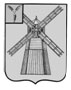 СОБРАНИЕ ДЕПУТАТОВПИТЕРСКОГО МУНИЦИПАЛЬНОГО РАЙОНА САРАТОВСКОЙ ОБЛАСТИР Е Ш Е Н И Еот 26 февраля 2008 года                                                                   № 24-1Об утверждении муниципальнойцелевой программы «Развитиесельского хозяйства и регулированиерынков сельскохозяйственной продукции,сырья и продовольствия Питерскогорайона на 2008-2012 годы»      На основании Закона Саратовской области от 9 ноября 2007 года № 228-ЗСО «Об областной  целевой программе «Развитие сельского хозяйства и регулирование рынков сельскохозяйственной продукции, сырья и продовольствия Питерского района на 2008-2012 годы». Собрание депутатов Питерского муниципального районаРЕШИЛО:     1.Утвердить муниципальную целевую программу «Развитие сельского хозяйства и регулирование рынков сельскохозяйственной продукции, сырья и продовольствия Питерского района на 2008-2012 годы».     2. Настоящее решение вступает в силу со дня его принятия.     3. Контроль за исполнением настоящего решения оставляю за собой.Глава Питерскогомуниципального района                                                            В.Н. Дерябин                                                                                            Приложение №1 к решению                                                                                      Собрания депутатов Питерского                               						                    муниципального района                                                                                     от 26 февраля 2008 года № 24-1Муниципальная целевая программа «Развитие сельского хозяйства и регулирование рынков сельскохозяйственной продукции, сырья и продовольствия Питерского района на 2008-2012 годы»Паспорт ПрограммыПостановка проблемы и необходимость разработки программных мероприятий      За последние годы в сельском хозяйстве района произошли большие изменения. В связи с банкротством и ликвидацией коллективных хозяйств, сельскохозяйственным производством в районе в основном занимаются крестьянские (фермерские) хозяйства.      В районе  функционирует 5 коллективных сельскохозяйственных предприятий, 183 крестьянских (фермерских) хозяйств и индивидуальных предпринимателей, более 6,5 тысяч личных подсобных хозяйств.      Для большинства категорий хозяйств, независимо от организационно-правовой формы, характерна частная собственность совместной и долевой модификации. Каждая форма занимает свою экономическую нишу, а рынок определяет, что эффективнее.       Производимые объемы сельскохозяйственной продукции (зерно, молоко, мясо) позволяют полностью обеспечить население муниципального района этими видами продукции.      В настоящее время положительные тенденции реформ, проводимых в сельскохозяйственном секторе экономики, очевидны. Наблюдается устойчивый рост объема валовой продукции, увеличивается доля прибыльных предприятий, совершенствуется законодательная база, продолжаются процессы адаптации сельскохозяйственных товаропроизводителей к условиям рыночной экономики.      Экономический рост сельскохозяйственного производства во многом зависит          от          создаваемого          производственного       потенциала сельхозтоваропроизводителей и эффективности его использования.      Однако, последствия затяжного экономического кризиса, накопленные долги, техническая отсталость отрасли, нерешенные социальные проблемы оказывают негативное влияние на развитие сельского хозяйства.      А также недостаточная государственная поддержка сельского хозяйства;      прогрессирующие негативные экологические процессы в сельском хозяйстве, проявляющиеся в хроническом снижении почвенного плодородия, засолении сельскохозяйственных земель и в других отрицательных явлениях;      усугубляющееся воздействие природно-климатических факторов на сельскохозяйственное производство района и, в частности, нарастание засушливых явлений в период вегетации растений;      низкие темпы структурно-технологической модернизации отрасли, обновления основных производственных фондов и воспроизводства природно-экологического потенциала;      неблагоприятные общие условия функционирования сельского хозяйства и, прежде всего, неудовлетворительный уровень развития рыночной инфраструктуры, затрудняющий доступ сельскохозяйственных товаропроизводителей к рынкам финансовых, материально-технических и информационных ресурсов, готовой продукции;      продолжающийся на протяжении почти двух десятков лет диспаритет цен на сельскохозяйственную и промышленную продукцию;      финансовая неустойчивость отрасли, обусловленная нестабильностью агропродовольственных рынков, недостаточным притоком частных инвестиций, слабым развитием страховой деятельности;     Острой остается проблема дефицита в квалифицированных кадрах на селе. Причиной тому служит как низкий уровень оплаты труда, так и недостаток социально-бытовых условий для сельских жителей.      Опережающий рост стоимости материально- технических ресурсов вызвал дисбаланс цен и себестоимости, повлек за собой снижение рентабельности, а в ряде случаев и убыточность производства животноводческой продукции.      Выше перечисленные проблемы и вызвали необходимость в разработке программных мероприятий по повышению эффективности и устойчивости развития сельскохозяйственного производства на период до 2012 года.      В сложившейся ситуации, первоочередной задачей является разработка и реализация комплекса организационно-экономических мероприятий, направленных на повышение рентабельности производства и конкурентоспособности продукции, решение проблем ресурсосбережения.      Районная целевая программа «Развитие сельского хозяйства и регулирование рынков сельскохозяйственной продукции, сырья и продовольствия на 2008-2012 годы» (далее Программа) разработана в соответствии с областной целевой программой «Развитие сельского хозяйства и регулирование рынков сельскохозяйственной продукции, сырья и продовольствия на 2008-2012 годы».      Программа реализует государственную аграрную политику на территории Питерского муниципального района на период с 2008 по 2012 годы, цели, задачи и направления развития сельского хозяйства .финансовое обеспечение и механизмы реализации предусмотренных мероприятий, показатели их результативности.      На реализацию программных мероприятий прогнозно, на основании действующих целевых программ, предусматриваются средства государственной поддержки. Из бюджета Питерского муниципального рай она предусмотрено софинансирование мероприятий по развитию социальной и инженерной инфраструктуры в сельской местности. Расчет ресурсного обеспечения Программы приведен в Приложении №1.       Особенности разработанной Программы заключается в том, что муниципальный район по своему статусу, действующему законодательству и финансовому положению не может оказать существенного влияния на основные параметры Программы. Любое увеличение установленных индикаторов возможно только за счет привлечения внебюджетных источников: собственных средств, кредитных ресурсов, средств инвесторов и.т.д. Поэтому задача разработчиков во многом сводилась к повышению убедительности обоснований потребностей района в ресурсах, выделяемых в соответствии с областной Программой, а исполнителей - к их рациональному использованию.Цели, задачи и прогноз развития сельского хозяйства на 2008-2012 годы      Основными целями Программы являются:      устойчивое развитие сельских территорий;     -повышение привлекательности сельских территорий для инвесторов и квалифицированных работников;      стимулирование роста благосостояния населения и качества социальной сферы в сельской местности;      повышений конкурентоспособности отечественной сельскохозяйственной продукции на основе финансовой устойчивости и модернизации сельского хозяйства, ускоренного развития приоритетных подотраслей сельского хозяйства;      сохранение и воспроизводство используемых в сельскохозяйственном производстве земельных и других природных ресурсов;      повышение эффективности хозяйственной деятельности предприятий АПК;      развитие продовольственных рынков на территории района.      Для достижения этих целей необходимо в рамках подпрограмм (направлений) решение следующих основных задач:      создание предпосылок для устойчивого развития сельских территорий за счет диверсификации (развития сезонной и альтернативной) занятости сельского населения, восстановления и наращивания потенциала социальной и инженерной инфраструктуры села;       развитие рыночных институтов и инфраструктуры аграрного бизнеса;      стимулирование развития кооперации и интеграции всех типов предприятий различных форм собственности при производстве, переработке, сбыте сельскохозяйственной продукции, агросервисном обслуживании, торговле и кредитовании, формирование ассоциаций и союзов сельхозпроизводителей;      оптимизация общих условий функционирования сельского хозяйства путем улучшения кадрового и информационного обеспечения АПК, выполнения комплекса мер по поддержанию почвенного плодородия;      проведение необходимых природоохранных мероприятий;      обеспечение ускоренного развития приоритетных отраслей, и прежде всего животноводства, на основе обновления и модернизации основных фондов, роста эффективности использования производственного потенциала;      повышение финансовой устойчивости сельского хозяйства за счет мер по финансовому оздоровлению сельхозпроизводителей, расширению их доступа к кредитным ресурсам, развития страхования сельскохозяйственной деятельности;      продвижение в сельское хозяйство инноваций;      совершенствование механизмов регулирования рынков сельскохозяйственной продукции, сырья и продовольствия;      Условия достижения прогнозных показателей развития сельского хозяйства в 2008-2012 годы и оценка негативных факторов и социально-экономических проблем характеризуются следующими тенденциями.Таблица №1Динамика и прогноз развития сельского хозяйства Саратовскойобласти на 2008-2012 годы      Производство продукции сельского хозяйства во всех категориях хозяйств в 2012 году (в сопоставимой оценке) вырастет по отношению к 2006 году на 29,9 процентов, при этом прогнозируется ежегодный стабильный ее рост.      Прирост продукции сельского хозяйства в большей степени будет обеспечен за счет роста объемов производства в животноводстве, чему будут способствовать меры, предусмотренные приоритетным национальным проектом «Развитие агропромышленного комплекса», и данной Программой.       Положительное влияние на рост объемов производства продукции сельского хозяйства окажет рост инвестиций. Наибольший прирост инвестиций в сельское хозяйство наблюдается в 2006-2007 годах, что является результатом выделения средств на реализацию приоритетного национального проекта «Развитие агропромышленного комплекса». В период 2008-2012 годов рост инвестиций в отрасль продолжится, однако темпы его могут замедлиться.      Начиная с 2007 года, обеспеченность сельхозтоваропроизводителей некоторыми видами техники будет снижаться за счет опережающего выбытия устаревшей техники. При этом обновление парка с учетом списания этой техники составит по тракторам 15 процентов, по зерноуборочным комбайнам - 33,1 процента к уровню 2006 года. К 2012 году намечается стабилизация обеспеченности тракторами и комбайнами. В   период   2008-2012   годов   в   отрасль   будет   поступать   более   энерго- насыщенная и ресурсосберегающая техника. Всего за этот период будет приобретено более 94 тракторов и 94 зерноуборочных комбайнов.      Доходы работников сельскохозяйственных организаций к 2012 году повысятся относительно 2006 года в 4,7 раза.      В результате практической реализации Программы будет стабилизирована экологическая обстановка в агропродовольственном секторе экономики Питерского района. Внедрение адаптивно-ландшафтных систем земледелия позволит приостановить процессы деградации сельскохозяйственных земель, повысить содержание гумуса в почве, будет способствовать производству биологически чистой продукции. Как показывает практический опыт, проведение природоохранных мероприятий на 15-20 процентов повышает эффективность сельскохозяйственного производства.      Увеличение использования органических удобрений позволит сократить отрицательные экологические последствия для окружающей среды, которое происходит в результате хранения неутилизированного навоза. В земледелии          замедлится          снижение          почвенного          плодородия.Основными условиями достижения прогнозируемых темпов роста социально-экономического развития сельского хозяйства на 2008 год и на период до 2012 года будут следующие:      ускоренный переход на новые технологии, разработка и внедрение зональных технологий сельскохозяйственного производства;      улучшение финансового положения сельскохозяйственных товаропроизводителей и их материально-технической базы;     повышение платежеспособности сельхозтоваропроизводителей;     повышение производительности труда на основе использования современных технологий, прогрессивных форм организации производства труда и управления;     создание условий для сельскохозяйственных и других товаропроизводителей агропромышленного комплекса для инвестирования в модернизацию и техническое перевооружение производства;     стабилизация экологической обстановки в сельском хозяйстве.     Вместе с тем выполнению прогнозируемых темпов роста социально-экономического развития сельского хозяйства на 2008 год и на период до 2012 года может помешать система рисков, сложившаяся под воздействием негативных факторов и имеющихся в аграрном секторе социально-экономических проблем.     К основным рискам относятся следующие:     Макроэкономические риски. Ухудшение внутренней и внешней конъюнктуры мировых цен на отдельные товары российского экспорта снизит возможность достижения целей по развитию АПК. Снижение темпов роста экономики и уровня инвестиционной активности, сложность банковской системы не позволят интенсифицировать развитие АПК, усилят зависимость развития отрасли от государственных инвестиций. В результате негативных макроэкономических процессов может снизиться спрос на продукцию АПК, сократятся реальные доходы сельского населения.      Природно-климатические риски. Сельское хозяйство относится к отраслям, в значительной степени зависящим от погодно-климатических условий. Питерский район входит в зону рискованного земледелия. Колебания погодных условий, прогрессирующие в последние годы, оказывают серьезное влияние на урожайность сельскохозяйственных культур и объемы их производства, а также на обеспеченность животноводства кормами, что может существенно повлиять на степень достижения прогнозируемых показателей. Зависимость                               функционирования                               отрасли от природно-климатических условий также снижает ее инвестиционную привлекательность.      Социальные риски. Возможность консервации или усиления социальной непривлекательности сельской местности, увеличение разрыва между уровнями жизни в городе и селе создаст серьезную угрозу демографического кризиса в сельской местности, что, в свою очередь, спровоцирует нехватку трудоспособного населения, поставит под угрозу реализацию программ развития аграрного сектора района.      Международные торгово-политические риски. Успешное функционирование аграрного сектора зависит от ситуации на международных рынках и деятельности экспортеров и импортеров сельхозпродукции на внутреннем рынке. Изменение конъюнктуры международной торговли сельхозпродукцией может сказаться на результатах сельскохозяйственной деятельности. Существует риск существенного возрастания конкуренции при вступлении России в ВТО. Усилятся ограничения по принятию различных мер аграрной политики, в том числе по внутренней поддержке сельского хозяйства, тарифному квотированию, уровню таможенных пошлин.       Законодательные риски выражаются в недостаточном совершенстве законодательной базы по регулированию сельскохозяйственной деятельности и сложности реализации прав собственности на землю. Сложности юридического оформления земельных участков ограничивают возможность хозяйств использовать землю в качестве залога, не позволяют сельскохозяйственным товаропроизводителям привлекать финансовые ресурсы на реальных рыночных условиях.  Таблица №2Снижение рисков в сельском хозяйствеТаблица №3Основные целевые индикаторыреализации мероприятий Программы по созданию общих условий функционирования сельского хозяйства3. Устойчивое развитие сельских территорий       Решение вопросов увеличения объёмов производства сельскохозяйственной продукции невозможно без учета социально-бытовых -других проблем обустройства сельских территорий , где живёт и работает сельский производитель. Социально-экономическое развитие села предполагается осуществлять на основе увеличения объёма производства сельскохозяйственной продукции, повышения эффективности сельского хозяйства, достижения полной занятости, повышения уровня и качества жизни сельского населения. Намечено осуществить мероприятия:      По обеспечению доступным жильем сельских жителей;      По развитию социальной инфраструктуры и инженерного обустройства сельских поселений.      Реализация мероприятий по развитию социальной и инженерной инфраструктуры села на территории района осуществляется в рамках областной целевой Программы «Социальное развитие села до 2010 года», утверждённой Законом Саратовской области от 29.12.2006 года № 152-ЗСО, а также разработанных в районе мероприятий , выполнение которых будет продолжено до 2012 года.      За период с 2008 по 2012 годы планируется произвести реконструкцию здания МОУ СОШ с.Питерка, проложить  водопроводных сетей в населенных пунктах района, довести ввод жилья до 2,5 тыс. кв.м. в год, построить  газораспределительных сетей, привести в нормативно-техническое состояние более  автомобильных дорог связывающие населенные пункты района.      Финансирование мероприятий Программы будет осуществляется на условиях долевого участия (софинансирования) за счет средств федерального, областного и местного бюджетов, а также внебюджетных источников.Таблица №4Основные целевые индикаторы реализациимероприятий Программы по устойчивому развитиюсельских территорийРазвитие растениеводства     Эффективность использования пашни - важнейшего элемента природопользования в значительной мере зависит от состояния экономики сельскохозяйственных товаропроизводителей и государственной поддержки, направленной на формирование условий для роста сельскохозяйственного производства.      Растениеводство является одним из основных направлений развития сельского хозяйства района и предназначена для обеспечения потребности населения района в основных продуктах питания, а животноводство - полноценными кормами.     Развитие   растениеводства   в   районе    предусматривается   последующим направлениям:     -эффективное использование сельскохозяйственных угодий и поддержание почвенного плодородия. В этих целях довести к 2012 году площадь использования пашни до 100% или 190,0 тыс.га и внесение минеральных удобрений 1300 тонн д.в;     -освоение научно - обоснованных систем земледелия и ресурсосберегающих технологий;     -развитие семеноводства;     -соблюдение комплекса мероприятий по защите растений.     Комплекс мер государственной поддержки по развитию земледелия и производства продукции растениеводства включает в себя предоставление субсидий на поддержание почвенного плодородия, приобретение средств химизации, поддержку элитного семеноводства, на возмещение части затрат на приобретение дизельного топлива, использованного на проведение сельскохозяйственных работ.Таблица №5Поддержка элитного семеноводства     Целью осуществления мероприятий по поддержке элитного семеноводства является ускоренное внедрение новых сортов, сортосмена сортообновление элитными семенами, обеспечивающими существенныйурожайности сельскохозяйственных культур и повышение качества продукции растениеводства.     Для достижения поставленной цели сельхозтоваропроизводителям необходим режим благоприятствования в приобретении элитных семян юных культур.Таблица №6Поддержка элитного семеноводстваПроизводство зерна     Производство зерна было и остается основой развития сельскохозяйственного производства в нашем районе. Под зерновые культуры отводится свыше 90% посевных площадей. Удельный вес зерновых зернобобовых культур в общем объеме стоимостного выражения валовой продукции сельского хозяйства района составляет 25%. А к 2012 году ставит 28%.     Целью осуществления мероприятий по производству зерна является увеличение объемов производства и повышение его качества.     Для достижения поставленной цели необходимо решение следующих задач:     Увеличение площади посева озимых культур по черным парам, какнаиболее урожайных в нашей зоне до 50 тыс.га в том числе озимойпшеницы до 48 тыс.га.     В целях подстраховки от неблагоприятных погодных условий внедритьв   производство   5-6   сортов   озимой   пшеницы,   различающихся   поэкологическому типу и биологическим особенностям.     Для  решения  задач  сбалансированности  кормов  по  белку  довестипосевы    зернобобовых   культур    (нут)    до    6    тыс.га   с    валовымпроизводством не менее 6 тыс.тонн.Производство технических культур     Целью осуществления мероприятий по развитию производства технических культур является оптимизация посевных площадей и увеличение валового сбора подсолнечника, поддержание доходности сельскохозяйственных товаропроизводителей.     Для достижения поставленной цели необходимо решение следующих задач:     оптимизация размеров посевных площадей подсолнечника в соответствии с агротехническими требованиями;     повышение урожайности технических культур, за счет возделывания новых высокопродуктивных сортовТаблица №7Площадь используемой пашни (хозяйства всех категорий)тыс. гаТаблица №8Урожайность сельскохозяйственных культур (хозяйства всех категорий)ц/гаТаблица №9Валовой сбор сельскохозяйственных культур в хозяйствах всех категорийтыс. тТаблица№11 Динамика поголовья скота и птицы во всех категориях хозяйств(на конец года)головТаблица №12Продуктивность скота и птицы во всех категориях хозяйствПроведение противоэпизоотических мероприятий    Целями осуществлений противоэпизоотических мероприятий являются обеспечение стойкого эпизоотического благополучия хозяйств района по инфекционным и паразитарным заболеваниям сельскохозяйственных животных на основе организации проведения мероприятий по предупреждению и ликвидации болезней животных и их лечению.     Для достижения поставленных целей необходимо решение следующих задач:                     проведение мониторинга и ретроспективного анализа эпизоотической ситуации по особо опасным и социально значимым заболеваниям животных (сибирской язвы, бешенства, лептоспироза, ящура, чумы свиней, гриппа, других болезней птиц) , проведения противоэпизоотических и превентивных мероприятий по их профилактике;     формирование планов диагностических исследований, направленных на выявление животных, больных хроническими инфекционными болезнями (туберкулезом, бруцеллезом и лейкозом), и организация выполнения всего комплекса мероприятий по их профилактике и ликвидации на территории района;     прогнозирование возникновения эпизоотических вспышек особо опасных и карантинных болезней животных на территории района на основе мониторинга и анализа эпизоотической ситуации по данным заболеваниям;     организация специальных и хозяйственных мероприятий по предупреждению и ликвидации незаразных болезней животных, повышению сохранности поголовья, предупреждению бесплодия, яловости животных;     предупреждение заноса и распространения возбудителей болезней с соседней территории на территорию района (ящур животных, грипп птиц идр.);     осуществление ветеринарно-санитарного надзора и контроля за соблюдением ветеринарного законодательства на территории района;     применение новейших дезинфицирующих средств и методов, эффективных против большинства возбудителей бактериальных, вирусных и паразитарных болезней, безопасных для животных, птицы и обслуживающего персонала.     Реализация системы мер по предупреждению инфекционных, паразитарных и массовых незаразных болезней животных и птицы позволит повысить культуру ведения животноводства, улучшить качество производимой продукции, обеспечить рост рентабельности отрасли.Таблица №13Проведение противоэпизоотических мероприятийРазвитие овцеводства     Целями осуществления мероприятий по развитию овцеводства являются сохранение традиционного уклада жизни, поддержание занятости населения и доходности сельскохозяйственных организаций, крестьянских (фермерских) хозяйств и индивидуальных предпринимателей, специализирующихся на овцеводстве; повышение производства ягнятины и баранины, соответствующей стандартам пород.     Для достижения поставленных целей необходимо решение следующих задач:     обеспечение роста производства мяса и шерсти за счет увеличения поголовья овец и коз, повышение их продуктивности и обеспечения полноценными кормами.создание новых рабочих мест в овцеводческой отрасли.     В районе овцеводство - является основной отраслью животноводства     Разведением овец занимаются КФХ и ЛПХ. Наибольшее поголовье овец находится в КФХ «Отрадное»; И.П Арсакаев; ФХ «Русь»; КХ «Новый Путь»; В 2008 году приобретут племенное поголовье овец эдильбаевской породы в количестве 300 голов следующие хозяйства : И.п глава КФХ Нуршин Р.Е.; И.п глава КФХ Бисенгалиев Б.К; И.п глава КФХ Шевяков А.С; И.п глава КФХ Гумарова Х.Н (цыгайская порода).     В целом по отрасли овцеводства предусматривается к 2012 году довести поголовье животных до 32334 голов среднесуточный прирост живой массы 1 головы до , настриг шерсти на 1 овцу -  что позволит во всех категориях хозяйств довести производство баранины к 2012 году до 638 т, а шерсти - до117 тТаблица №14Целевые индикаторы реализации мероприятий Программы по развитию подотраслей животноводстваРазвитие скотоводства     Целью осуществления мероприятий по развитию скотоводства является увеличение производства молока и мяса в соответствии со стандартами животных молочного, мясного и комбинированного направления продуктивности.     В районе скотоводством занимаются КФХ и ЛПХ. Наибольшее поголовье КРС находится в хозяйствах : И.П Белякова СН; Шевякова АС; КФХ «Отрадное»; КФХ «Новый Путь»     В 2007 году было приобретено три племенных быка мясного направления казахской-белоголовой породы     В 2008 году планирует приобрести 11 голов КРС казахской-белоголовой породы ( И.П глава КФХ Шатаев М); 1 плем быка молочного направления( И.п глава КФХ Зачетнов В.А)     Для воспроизводства стада КРС в личных подсобных хозяйствах в районе открыт пункт искусственного осеменения .     Кормовая база позволит полностью обеспечить скот района полноценными кормами в зимний период. В летний период используется зеленая масса естественных угодий на выпасах.     К 2012 году предусматривается довести поголовье крупного рогатого скота во всех категориях хозяйств до 21122 головы, в том числе коров до 9924 голов, что позволит увеличить производство молока до 52588 т, а говядины -до 5471 тТаблица №15Развитие свиноводства     Целью осуществления мероприятий по развитию свиноводства является увеличение производства свинины.     Для достижения поставленной цели необходимо решение следующих задач:     увеличение численности свиней во всех категориях хозяйств;     организация полноценного кормления всех половозрастных групп свиней;      К 2012 году предусматривается увеличить поголовье свиней до 24926 голов, а производство свинины - до 6098 т     В районе основной породой является крупная белая порода и крупная черная порода. Разведением свиней занимаются 19 КФХ и хозяйства населения.Развитие коневодства     Целью осуществления мероприятий по развитию коневодства является увеличение поголовья лошадей. К 2012 году планируется довести поголовье лошадей до 1105 голов. Разведением лошадей в районе занимаются КФХ и ЛПХ, используя их как рабочую силу (для перевозки грузов, для пастьбы скота)Повышение финансовой устойчивости малых форм хозяйствования на селе     Целями осуществления мероприятий по повышению финансовой устойчивости малых форм хозяйствования на селе является рост производства и объема реализации сельскохозяйственной продукции, производимой крестьянскими (фермерскими) и личными подсобными хозяйствами, повышение доходов сельского населения.     Для достижения поставленной цели необходимо решение следующих задач:     обеспечение доступа личных подсобных хозяйств, крестьянских (фермерских) хозяйств и сельскохозяйственных потребительских кооперативов к кредитным ресурсам;     развитие системы сельскохозяйственной кредитной кооперации;     создание и развитие сельскохозяйственного потребительского кооператива по снабжению, сбыту и переработке сельскохозяйственной продукции;     повышение доходов сельского населения.     Задача стимулирования развития и роста эффективности субъектов малого предпринимательства в сельской местности, а также личных подсобных хозяйств не может быть выполнена без решения проблем продвижения производимой ими продукции на региональные рынки, что, в свою очередь вызывает потребность в создании и развитии сельскохозяйственного       потребительского       кооператива              (СПоК),осуществляющего        снабженческо-сбытовые,        перерабатывающие        и обслуживающие функции.     В районе создание сельскохозяйственного потребительского кооператива намечено на 2009 год.     На уровне муниципального образования осуществляется организационная, информационно-методическая работа, а также юридическая и административная помощь.     Целью деятельности СПоК является удовлетворение потребностей членов кооператива в услугах по наиболее выгодным ценам, что создает предпосылки для снижения затрат и роста доходности членов кооператива.     Члены кооператива способствуют увеличению объема собственных средств кооператива, а следовательно развитию материально-технической базы и объему предоставляемых услуг.Таблица №16Целевые индикаторы реализации мероприятий Программы по достижению финансовой устойчивости сельского хозяйстваТехническая и технологическая модернизация сельского хозяйства     Целью осуществления мероприятий по технической и технологической модернизации сельского хозяйства является повышение уровня технической и технологической оснащенности сельскохозяйственных товаропроизводителей на основе обновления и модернизации основных фондов.     Для достижения поставленной цели необходимо решение следующих задач:     стимулирование освоения сельхозтоваропроизводителями современных аграрных технологий;     создание условий для повсеместного внедрения в сельско-хозяйственное производство высокотехнологичных машин и оборудования;     приобретение новой высокопроизводительной сельскохозяйственной техники и оборудования;     формирование эффективно действующего парка машин и оборудования, позволяющего освоить прогрессивные технологии;Таблица №17Техническая модернизация сельского хозяйстваРесурсное обеспечение Программы и       основные индикаторы ее реализации     Общая  стоимость  Программы  на период  2008-2012  годы  составит2292,3 млн.рублей. (прогнозно), в том числе 2008 год -441,3млн.рублей; 2009 год - 476,4 млн.рублей; 2010 год - 447,3 млн.рублей; 2011 год - 458,6 млн.рублей; 2012 год - 468,7 млн.рублей.     из федерального бюджета (прогнозно) - 634,5 млн.рублей, в том числе 2008 год - 122,3 млн.рублей; 2009 год - 132,6 млн.рублей; 2010 год - 123,5 млн.рублей; 2011 год- 126,6 млн.рублей; 2012 год- 129,5 млн.рублей.     из областного бюджета (прогнозно) - 465,1 млн.рублей, в том числе 2008 год - 93,4 млн.рублей; 2009 год - 111,3 млн.рублей; 2010 год - 82,5 млн.рублей; 2011 год - 85,5 млн.рублей; 2012 год - 87,4 млн.рублей.     из внебюджетных источников (прогнозно)- 1197,7 млн.рублей; в том числе 2008 год - 225,6 млн.рублей; 2009 год - 232,5 млн.рублей; 2010 год -241,3 млн.рублей; 2011 год-246,5 млн.рублей; 2012 год-251,8 млн.рублей.Механизм реализации Программы     Реализация Программы осуществляется администрацией Питерского муниципального района органами местного самоуправления муниципальных образований входящих в состав Питерского муниципального района, сельхозтоваропроизводителями.     Реализация мероприятий Программы осуществляется на основе соглашения, заключенного между администрацией Питерского муниципального района и министерством сельского хозяйства Саратовской области, которое предусматривает обязательства района по софинансированию мероприятий за счет привлечения средств внебюджетных источников, а также выполнение целевых контрольных показателей .     В целях концентрации и эффективного использования финансовой поддержки , направляемой на ресурсное обеспечение Программы, администрация Питерского района, в свою очередь, заключает с основными участниками программных мероприятий соглашения о комплексном участии в реализации муниципальной целевой программы.Организация управления программой и контроль ее исполнения     Реализация конкретных мероприятий Программы представляет собой скоординированные по срокам и направлениям действия исполнителей, ведущие к достижению поставленных целей. Координирующим органом по реализации Программы является управление сельского хозяйства Питерского муниципального района, которое производит ежегодное уточнение и корректировку программных мероприятий и контроль исполнения Программы.     Контроль реализации Программы осуществляется в соответствии с «Порядком разработки и реализации муниципальных целевых программ в Питерском муниципальном образовании»Мониторинг осуществления Программы и оценка ее эффективности     Мониторинг выполнения Программы и оценка ее эффективности осуществляется администрацией Питерского муниципального района на основании основных показателей производственно- экономической деятельности сельхозтоваропроизводителей, подтвержденной данными государственной статистической отчетности. Ежегодно в срок до1 мая Администрация Питерского муниципального района представляет Собранию депутатов Питерского муниципального района информацию о реализации Программных мероприятий за прошедший год и уточненных показателей на следующий год. Отчет о выполнении программных мероприятий, утвержденный главой администрации муниципального района, направляется в министерство сельского хозяйства области.Приложение № 1Ресурсное обеспечение районной целевой программы «Развитие сельского хозяйства и регулирование рынков сельскохозяйственной продукции, сырья и продовольствия Питерского района на 2008-2012 годы»Глава Питерского муниципального района                                                                                                                В.Н.ДерябинНаименование Программы      Районная целевая программа «Развитие сельского хозяйства и регулирование рынков сельскохозяйственной продукции, сырья и продовольствия Питерского района на 2008-2012 годы»Основание для разработки ПрограммыЗакон Саратовской области от 9 ноября 2007 года № 860-р «Об областной целевой программе «Развитие сельского хозяйства и регулирование рынков сельскохозяйственной продукции, сырья и продовольствия в Саратовской области на 2008-2012 годы» Распоряжение Правительства Саратовской области от 28 декабря 2007 года № 371-Пр»О предварительных итогах работы агропромышленного комплекса Саратовской области в 2007 году и планах на 2008 год»Заказчик-координатор ПрограммыАдминистрация Питерского муниципального районаОсновные исполнители ПрограммыАдминистрация Питерского муниципального района; управление сельского хозяйстваОсновные разработчики ПрограммыАдминистрация Питерского муниципального района Управление сельского хозяйстваЦели Программы    устойчивое      развитие       сельских      территорий; повышение привлекательности сельских территорий для инвесторов и квалифицированных работников;   стимулирование   роста   благосостояния   населения и качества социальной сферы в сельской местности;   повышение   конкурентоспособности   отечественной сельскохозяйственной продукции на основе финансовой устойчивости   и   модернизации   сельского   хозяйства, ускоренного     развития     приоритетных     подотраслей сельского хозяйства;     сохранение      и      воспроизводство      используемых в сельскохозяйственном производстве земельных и других природных ресурсов;     повышение эффективности хозяйственной деятельности предприятий АПК;      развитие продовольственных рынков  на территории областиЗадачи Программы     создание предпосылок для устойчивого развития сельских территорий за счет диверсификации (развития сезонной и альтернативной) занятости сельского населения, восстановления и наращивания потенциала социальной и инженерной инфраструктуры села;     стимулирование развития кооперативов;     оптимизация    общих    условий    функционирования сельского    хозяйства    путем    улучшения    кадрового и   информационного   обеспечения   АПК,   выполнения комплекса мер по поддержанию почвенного плодородия;    проведение         необходимых         природоохранных мероприятий;     обеспечение   ускоренного   развития   приоритетных отраслей, и прежде всего животноводства, на основе обновления  и  модернизации  основных  фондов,  роста эффективности       использования       производственного потенциала;     повышение    финансовой    устойчивости    сельского хозяйства за счет доступа сельхозтоваропроизводителей к      кредитным      ресурсам,      развития      страхования сельскохозяйственной деятельности; продвижение в сельское хозяйство инноваций;     совершенствование      механизмов      регулирования рынков      сельскохозяйственной      продукции,      сырья и продовольствияСроки и этапы       реализации Программы2008-2012 годыОбъем и источники финансирования     Общая стоимость Программы на период 2008-2012 годы                                составит 2292,3 млн.рублей. (прогнозно), в том числе 2008 год -441,3млн.рублей; 2009 год - 476,4 млн.рублей; 2010 год - 447,3 млн.рублей; 2011 год - 458,6 млн.рублей; 2012 год - 468,7 млн.рублей.      из  федерального  бюджета (прогнозно) - 634,5 млн.рублей, в том числе 2008 год - 122,3 млн.рублей; 2009   год   -   132,6   млн.рублей;   2010   год   -   123,5 млн.рублей; 2011 год - 126,6 млн.рублей; 2012 год -129,5 млн.рублей.      из   областного   бюджета   (прогнозно)   -   465,1 млн.рублей, в том числе 2008 год - 93,4 млн.рублей; 2009   год   -   111,3   млн.рублей;   2010   год   -   82,5 млн.рублей; 2011 год - 85,5 млн.рублей; 2012 год - 87,4 млн.рублей.       из      внебюджетных     источников     -      1197,7 млн. рублей; в том числе 2008 год - 225,6 млн. рублей; 2009   год   -   232,5   млн.рублей;    2010   год   -241,3 млн.рублей; 2011 год - 246,5 млн.рублей; 2012 год -251,8 млн.рублей.     Общая стоимость Программы на период 2008-2012 годы                                составит 2292,3 млн.рублей. (прогнозно), в том числе 2008 год -441,3млн.рублей; 2009 год - 476,4 млн.рублей; 2010 год - 447,3 млн.рублей; 2011 год - 458,6 млн.рублей; 2012 год - 468,7 млн.рублей.      из  федерального  бюджета (прогнозно) - 634,5 млн.рублей, в том числе 2008 год - 122,3 млн.рублей; 2009   год   -   132,6   млн.рублей;   2010   год   -   123,5 млн.рублей; 2011 год - 126,6 млн.рублей; 2012 год -129,5 млн.рублей.      из   областного   бюджета   (прогнозно)   -   465,1 млн.рублей, в том числе 2008 год - 93,4 млн.рублей; 2009   год   -   111,3   млн.рублей;   2010   год   -   82,5 млн.рублей; 2011 год - 85,5 млн.рублей; 2012 год - 87,4 млн.рублей.       из      внебюджетных     источников     -      1197,7 млн. рублей; в том числе 2008 год - 225,6 млн. рублей; 2009   год   -   232,5   млн.рублей;    2010   год   -241,3 млн.рублей; 2011 год - 246,5 млн.рублей; 2012 год -251,8 млн.рублей.Ожидаемые              конечные результаты реализации Программы     реализация     мероприятий     Программы     за     период 2008-2012 годов позволит:     повысить    уровень    и    качество    жизни    сельских жителей;     увеличить объемы производства продукции сельского хозяйства      района      предприятиями       всех      форм собственности на 29,9 % по сравнению с 2006 годом;    достигнуть      среднего      уровня      рентабельности по отрасли не менее 22 %;     увеличить объем инвестиций в сельское хозяйство района;      повысить    производительность    труда    и    уровень доходов работников сельского хозяйства;      обеспечить   стабилизацию   рынка   сбыта   сельскохозяйственной продукции; стабилизировать экологическую ситуацию в сельском хозяйстве района;     привлечь     в     аграрное     производство     наиболее квалифицированную рабочую силу     реализация     мероприятий     Программы     за     период 2008-2012 годов позволит:     повысить    уровень    и    качество    жизни    сельских жителей;     увеличить объемы производства продукции сельского хозяйства      района      предприятиями       всех      форм собственности на 29,9 % по сравнению с 2006 годом;    достигнуть      среднего      уровня      рентабельности по отрасли не менее 22 %;     увеличить объем инвестиций в сельское хозяйство района;      повысить    производительность    труда    и    уровень доходов работников сельского хозяйства;      обеспечить   стабилизацию   рынка   сбыта   сельскохозяйственной продукции; стабилизировать экологическую ситуацию в сельском хозяйстве района;     привлечь     в     аграрное     производство     наиболее квалифицированную рабочую силуСистема организации контроля за исполнением Программыконтроль за исполнением Программы осуществляется в установленном порядке     заказчиком - координатором Программы              Администрацией              Питерского муниципального           района           в           соответствии с     решением          Собрания     депутатов     Питерского муниципального района.Показатель.....Индекс производства продукции сельского хозяйства в хозяйствах всех категорий (в сопоставимых ценах), % к предыдущему году101,0105,5103,4104,3107,3Индекс производства продукции животноводства в хозяйствах всех категорий (в сопоставимых ценах), % к предыдущему году104,4104,7102,5103,9108,7Индекс производства продукции растениеводства в хозяйствах всех категорий (в сопоставимых ценах), % к предыдущему году100,0107,7105,1105,1104,3Индекс физического объема инвестиций в основной капитал сельского хозяйства, % к предыдущему году109,5110,6109,8108,2106,8Коэффициент обновления основных видов сельскохозяйственной техники в сельскохозяйственныхорганизациях, % тракторы2,02,63,13,44,1комбайны зерноуборочные4,25,77,17,88,5комбайны кормоуборочные--252550Энергообеспеченность сельскохозяйственных организаций на  посевной площади (суммарной номинальной мощностью двигателей тракторов, комбайнов и самоходных машин), л.с.96,096,497,698,4100,0. (оценка).Показат ель...Удельный вес застрахованных посевных площадей в общей площади посевов, %182831343742Наименование.....Поддержание почвенного плодородияПоддержание почвенного плодородияПоддержание почвенного плодородияПоддержание почвенного плодородияПоддержание почвенного плодородияПоддержание почвенного плодородияКартографическое обоснование и мониторинг почвенного плодородия, тыс. га150,0Внесение минеральных удобрений, т д. в.35055070010001300Внесение органических удобрений, т5,010,015,020,035,0Известкование кислых почв, тыс. гаГипсование солонцовых почв, тыс. га0,51,0Мелиоративная обработка солонцов, тыс. га1,01,0Создание защитных насаждений, тыс. гаСистема защитных мероприятий и фитосанитарного мониторинга сельскохозяйственных культур - всего, тыс. га9,510,713,416,018,7в том числе: борьба с особо опасными вредителями сельскохозяйственных культур и вредителями, имеющими массовое распространение, тыс. га2,62,63,13,43,9борьба с болезнями сельскохозяйственных культур, тыс. га0,91Д1,31,621,8борьба с карантинными сорняками сельскохозяйственных культур, тыс. га0,010,010,010,010,01проведение фитосанитарного мониторинга (по особо опасным вредителями, вредителям, имеющим массовое распространение, болезням), тыс. га6,07,09,011,013,0Оказание консультационной помощи сельскохозяйственным товаропроизводителям, подготовка и переподготовка специалистов для сельского хозяйстваОказание консультационной помощи сельскохозяйственным товаропроизводителям, подготовка и переподготовка специалистов для сельского хозяйстваОказание консультационной помощи сельскохозяйственным товаропроизводителям, подготовка и переподготовка специалистов для сельского хозяйстваОказание консультационной помощи сельскохозяйственным товаропроизводителям, подготовка и переподготовка специалистов для сельского хозяйстваОказание консультационной помощи сельскохозяйственным товаропроизводителям, подготовка и переподготовка специалистов для сельского хозяйстваОказание консультационной помощи сельскохозяйственным товаропроизводителям, подготовка и переподготовка специалистов для сельского хозяйстваКоличество руководителей и специалистов предприятий АПК, повысивших квалификацию или прошедших переподготовку в течение года, чел.1014141414Трудоустройство       выпускников       высших аграрных    образовательных    учреждений    в системе АПК, чел.44444Наименование2006 год (факт)2007 год (оцен ка)2008 год2009 год2010 год2011 год2012 год2012  год , процентов    к2006  годуВвод и приобретение жилья для граждан, проживающих в сельской местности, молодых семей и молодых специалистов, тыс.м0,9271,731.71,82,02,32,5270Обеспеченность сельского населения питьевой водой из водопроводной сети, процентов50545558606570140Уровень газификации домов (квартир)сетевым газом989898989999,599,8101Показатель. (оценка).....Развитие производства зернаРазвитие производства зернаРазвитие производства зернаРазвитие производства зернаРазвитие производства зернаРазвитие производства зернаРазвитие производства зернаВаловой сбор зерна сильной и ценной пшеницы (в весе после доработки) всего, тыс. т16,420,521,522,523,725,3Закладка многолетних насажденийЗакладка многолетних насажденийЗакладка многолетних насажденийЗакладка многолетних насажденийЗакладка многолетних насажденийЗакладка многолетних насажденийЗакладка многолетних насажденийПлощадь плодово-ягодныхнасаждений, тыс. га0,0150,0150,0150,0150,0170,017Площадь закладки многолетних насаждений, га0,0020,002Развитие кормопроизводстваРазвитие кормопроизводстваРазвитие кормопроизводстваРазвитие кормопроизводстваРазвитие кормопроизводстваРазвитие кормопроизводстваРазвитие кормопроизводстваВаловое производство кормов,тыс. т к. ед.60,663,465,667,970,272,7в том числе:концентраты27,628,630,231,833,635,5сено11,211,812,012,112,312,5солома10,611,511,712,012,212,5зеленая масса - всего11,211,511,712,012,012,2Показатель. (оценка).....дельный вес площади, засеваемой штными семенами, в общей ющади посевов:озимые зерновые2,57,58,59,09,510,0яровая пшеница-6,57,08,09,010,0ячмень-4,56,07,09,010,0просо-10,011,513,014,015,0подсолнечник6,69,511,012,514,015,0зернобобовые289,511,012,514,015,0многолетние травы-2,83,44,04,55,0однолетние травы-5,06,58,09,010,0Показатель. факт. оценка.....Зерновые и зернобобовые - всего104,087,890,191,593,094,896,7из них озимые30,434,143,045,050,050,050,0в том числе: озимая пшеница28,232,841,843,548,548,548,5озимая рожь2,21,31,21,51,51,51,5Яровые зерновые и зернобобовые73,653,747,146,543,044,846,7в том числе: яровая пшеница - всего14,010,09,09,09,09,09,0из нее твердая пшеница0,20,20,20,50,50,50,5ячмень52,238,633,131,326,828,129,5просо4,51,21,21,21,21,21,2кукуруза на зерно0,010,1сорго2,41,10,81,01,01,01,0зернобобовые0,51,83,04,05,05,56,0Технические - всего0,53,02,02,02,02,02,0в том числе: сахарная свеклаподсолнечник3,73,02,02,02,02,02,0Картофель0,270,20,20,20,20,20,2Овощи0,350,330,30,30,30,30,3Бахчевые0,030,030,030,030,030,030,03Кормовые - всего7,47,06,66,87,07,17,2однолетние травы3,02,62,62,62,62,62,6многолетние травы прошлых лет4,44,44,04,24,44,64,6Всего посевов115,898,499,2100,8102,5104,4106,4Чистые пары39,757,156,359,263,570,683,6Пашня в обработке155,5155,5155,5160,0166,0175,0190,0Показатель. факт. оценка.....Зерновые и зернобобовые - всего11,216,214,014,114,815,616,2из них озимые22,922,818,618,819,319,820,9в том числе: оз, пшеница23,823,018,819,019,520,021,0оз. рожьПД18,513,313,513,714,015,0Яровые зерновые и зернобобовые6,311,89,89,49,710,8ПДв том числе: яровая пшеница - всего5,010,06,57,07,38,08,5из нее твердая4,17,06,05,56,06,36,5ячмень7,012,011,010,410,712,012,2просо4,117,07,07,58,39,09,5кукуруза на зерно12,05,8сорго3,620,012,012,012,515,015,0зернобобовые6,011,17,07,58,09,09,5Подсолнечник4,04,04,54,54,54,54,5Картофель163,0130,0120,0120,0120,0120,0120,0Овощи35,791,0113,3113,3113,3113,3113,3Бахчевые10,867,066,766,766,766,766,7Однолетние травы на сено20,921,021,522,523,023,525,0Многолетние травы на сено10,78,010,010,511,011,512,0Многолетние травы на з.м.31,525,032,533,035,036,036,0Естественные пастбища10,511,612,012,212,412,512,7Плодово-ягодные насаждения48,656,056,557,057,560,060,5Показатель. факт. оценка.....Зерновые и зернобобовые - всего               >116,0142,0126,0128,6138,2147,7156,2из них: озимые69,577,880,084,796,799,1104,3в том числе: оз. пшеница67,075,478,482,794,697,0102,0оз. рожь2,52,41,62,02,12,12,3Яровые зерновые и зернобобовые46,564,246,043,941,548,651,9в том числе: яровая пшеница - всего7,010,05,86,36,67,27,6из нее твердая0,10,140,120,280,30,320,33ячмень36,546,336,332,528,633,835,9просо1,83,60,80,91,01,11,2кукуруза на зерно0,070,07сорго0,82,21,01,21,31,51,5зернобобовые0,32,02 Д3,04,05,05,7Подсолнечник1,51,20,90,90,10,90,9Картофель2,62,62,42,42,42,42,4Овощи3,03,03,43,43,43,43,4Бахчевые0,270,20,20,20,20,20,2Сено22,824,125,626,326,426,827,2Зеленая масса - всего63,166,869,270,371,972,373,4однолетних трав0,20,20,20,20,2многолетних трав4,54,65,05,15,25,35,4естественных пастбищ58,662,064,065,066,566,867,8Показатель. (факт). (фвкт)......, %к .Крупный рогатый скот, всего                      17872180511841918973196292031821122118,2в том числе: коровы молочного направления9172926494919558965097859924108,2коровы мясногонаправления11121214127,3молодняк крупного рогатого скота870087878928940499671052011184128,5Свиньи всего16486167071754219124210132289424926127,9Овцы и козы всего26100268462714928365296103094532334123,9Лошади всего1008101710301048106610841105109,6Птица,тыс. гол.35100500005100052310536175492556232160,2Показатель. (факт). (оценка]......, %к .Крупный рогатый скотКрупный рогатый скотКрупный рогатый скотКрупный рогатый скотКрупный рогатый скотКрупный рогатый скотКрупный рогатый скотКрупный рогатый скотКрупный рогатый скотНадой молока на 1 корову, кг4350467048174927497551175299121,8Среднесуточный привес ж. м., г460465470475480490510110,9Прирост живой массы на 1 гол. молодняка в год, кг168170171173175179186110,7СвиньиСвиньиСвиньиСвиньиСвиньиСвиньиСвиньиСвиньиСвиньиПрирост живой массы на 1 гол. в год, кг7697989899100100131,6Среднесуточный привес ж. м., г210266269270271273373130,0Овцы и козыОвцы и козыОвцы и козыОвцы и козыОвцы и козыОвцы и козыОвцы и козыОвцы и козыОвцы и козыСреднесуточный привес 1 гол. овец, г4450   15152525354122,7Прирост живой массы 1 гол. овец, кг16181919191920125,0Настриг шерсти с 1 гол., кг3,03,03,13,13,13,13,2106,7Наименование. (оценка).....Уровень заболеваемости животных гиподерматозом, %30252015105Количество районов области, использующих методы ранней диагностики заболевания (нарастающим итогом)111111Наименование. (оценка).....Развитие овцеводстваРазвитие овцеводстваРазвитие овцеводстваПоголовье овец, на которое планируются субсидии, гол.95741234212500128001300013000Поддержка племенного животноводстваПоддержка племенного животноводстваПоддержка племенного животноводстваПоддержка племенного животноводстваПоддержка племенного животноводстваПоддержка племенного животноводстваПоддержка племенного животноводстваПриобретение племенного поголовья Овец (цыганской породы)3005050100100Наименование. (оценка).....Приобретение племенного молоднякакрупного рогатого скота(мясногонаправления)122Показатель......(оценка)Объем субсидируемых кредитов,143144144145145145привлеченных К(Ф)Х, ЛПХ, СПоК игражданами, проживающими всельской местности, млн руб.Показатель. (оценка).....Приобретение сельскохозяйственной техники сельскохозяйственный организациями, К(Ф)Х(включаяиндивидуальных предпринимателей), тыс. шт.: тракторы151316192125комбайны зерноуборочные91216202224комбайны кормоуборочные112Наименование мероприятийСрок исполненияСрок исполненияСрок исполненияСрок исполненияОбъём финансиро вания всего,тыс.рОбъём финансиро вания всего,тыс.рОбъём финансиро вания всего,тыс.рВ том числе за счёт средствВ том числе за счёт средствВ том числе за счёт средствВ том числе за счёт средствВ том числе за счёт средствВ том числе за счёт средствВ том числе за счёт средствВ том числе за счёт средствВ том числе за счёт средствВ том числе за счёт средствВ том числе за счёт средствВ том числе за счёт средствВ том числе за счёт средствВ том числе за счёт средствКоличест во создавае мых рабочих местКоличест во создавае мых рабочих местКоличест во создавае мых рабочих местКоличест во создавае мых рабочих местОтветственные за выполнениеОтветственные за выполнениеОтветственные за выполнениеОжидаемые результатыОжидаемые результатыОжидаемые результатыОжидаемые результатыНаименование мероприятийСрок исполненияСрок исполненияСрок исполненияСрок исполненияОбъём финансиро вания всего,тыс.рОбъём финансиро вания всего,тыс.рОбъём финансиро вания всего,тыс.рФедерал ьного бюджета (прогноз но)Федерал ьного бюджета (прогноз но)Федерал ьного бюджета (прогноз но)Федерал ьного бюджета (прогноз но)Области ого бюджета( прогнозно)Области ого бюджета( прогнозно)Области ого бюджета( прогнозно)Области ого бюджета( прогнозно)Виебюджетн ых источников (прогнозно)Виебюджетн ых источников (прогнозно)Виебюджетн ых источников (прогнозно)Виебюджетн ых источников (прогнозно)Виебюджетн ых источников (прогнозно)Виебюджетн ых источников (прогнозно)Количест во создавае мых рабочих местКоличест во создавае мых рабочих местКоличест во создавае мых рабочих местКоличест во создавае мых рабочих местОтветственные за выполнениеОтветственные за выполнениеОтветственные за выполнениеОжидаемые результатыОжидаемые результатыОжидаемые результатыОжидаемые результатыУстойчивое развитие сельских территорий2008-20122008-20122008-20122008-2012340300340300340300102120102120102120102120161460161460161460161460767207672076720767207672076720Администрация муниципального района, Администрации муниципальных образований, Министерство сельского хозяйства областиАдминистрация муниципального района, Администрации муниципальных образований, Министерство сельского хозяйства областиАдминистрация муниципального района, Администрации муниципальных образований, Министерство сельского хозяйства областиСтабилизация социально-экономического развития сельских территорий, повышение занятости и уровня жизни сельского населенияСтабилизация социально-экономического развития сельских территорий, повышение занятости и уровня жизни сельского населенияСтабилизация социально-экономического развития сельских территорий, повышение занятости и уровня жизни сельского населенияСтабилизация социально-экономического развития сельских территорий, повышение занятости и уровня жизни сельского населенияУстойчивое развитие сельских территорий20082008200820086939069390693902082020820208202082037910379103791037910106601066010660106601066010660Администрация муниципального района, Администрации муниципальных образований, Министерство сельского хозяйства областиАдминистрация муниципального района, Администрации муниципальных образований, Министерство сельского хозяйства областиАдминистрация муниципального района, Администрации муниципальных образований, Министерство сельского хозяйства областиСтабилизация социально-экономического развития сельских территорий, повышение занятости и уровня жизни сельского населенияСтабилизация социально-экономического развития сельских территорий, повышение занятости и уровня жизни сельского населенияСтабилизация социально-экономического развития сельских территорий, повышение занятости и уровня жизни сельского населенияСтабилизация социально-экономического развития сельских территорий, повышение занятости и уровня жизни сельского населенияУстойчивое развитие сельских территорий20092009200920099579095790957902874028740287402874053550535505355053550135001350013500135001350013500Администрация муниципального района, Администрации муниципальных образований, Министерство сельского хозяйства областиАдминистрация муниципального района, Администрации муниципальных образований, Министерство сельского хозяйства областиАдминистрация муниципального района, Администрации муниципальных образований, Министерство сельского хозяйства областиСтабилизация социально-экономического развития сельских территорий, повышение занятости и уровня жизни сельского населенияСтабилизация социально-экономического развития сельских территорий, повышение занятости и уровня жизни сельского населенияСтабилизация социально-экономического развития сельских территорий, повышение занятости и уровня жизни сельского населенияСтабилизация социально-экономического развития сельских территорий, повышение занятости и уровня жизни сельского населенияУстойчивое развитие сельских территорий20102010201020105762057620576201731017310173101731023000230002300023000173101731017310173101731017310Администрация муниципального района, Администрации муниципальных образований, Министерство сельского хозяйства областиАдминистрация муниципального района, Администрации муниципальных образований, Министерство сельского хозяйства областиАдминистрация муниципального района, Администрации муниципальных образований, Министерство сельского хозяйства областиСтабилизация социально-экономического развития сельских территорий, повышение занятости и уровня жизни сельского населенияСтабилизация социально-экономического развития сельских территорий, повышение занятости и уровня жизни сельского населенияСтабилизация социально-экономического развития сельских территорий, повышение занятости и уровня жизни сельского населенияСтабилизация социально-экономического развития сельских территорий, повышение занятости и уровня жизни сельского населенияУстойчивое развитие сельских территорий20112011201120115800058000580001740017400174001740023200232002320023200174501745017450174501745017450Администрация муниципального района, Администрации муниципальных образований, Министерство сельского хозяйства областиАдминистрация муниципального района, Администрации муниципальных образований, Министерство сельского хозяйства областиАдминистрация муниципального района, Администрации муниципальных образований, Министерство сельского хозяйства областиСтабилизация социально-экономического развития сельских территорий, повышение занятости и уровня жизни сельского населенияСтабилизация социально-экономического развития сельских территорий, повышение занятости и уровня жизни сельского населенияСтабилизация социально-экономического развития сельских территорий, повышение занятости и уровня жизни сельского населенияСтабилизация социально-экономического развития сельских территорий, повышение занятости и уровня жизни сельского населенияУстойчивое развитие сельских территорий20122012201220125950059500595001785017850178501785023800238002380023800178501785017850178501785017850Администрация муниципального района, Администрации муниципальных образований, Министерство сельского хозяйства областиАдминистрация муниципального района, Администрации муниципальных образований, Министерство сельского хозяйства областиАдминистрация муниципального района, Администрации муниципальных образований, Министерство сельского хозяйства областиСтабилизация социально-экономического развития сельских территорий, повышение занятости и уровня жизни сельского населенияСтабилизация социально-экономического развития сельских территорий, повышение занятости и уровня жизни сельского населенияСтабилизация социально-экономического развития сельских территорий, повышение занятости и уровня жизни сельского населенияСтабилизация социально-экономического развития сельских территорий, повышение занятости и уровня жизни сельского населенияПовышение уровня развития социальной инфраструктуры и инженерного обустройства сельских поселений в том числе:2008-20122008-20122008-20122008-2012340300340300340300102120102120102120102120161460161460161460161460767207672076720767207672076720Администрация муниципального района, Администрации муниципальных образований, Министерство сельского хозяйства областиАдминистрация муниципального района, Администрации муниципальных образований, Министерство сельского хозяйства областиАдминистрация муниципального района, Администрации муниципальных образований, Министерство сельского хозяйства областиУлучшение социальных условий жизни сельскогонаселенияУлучшение социальных условий жизни сельскогонаселенияУлучшение социальных условий жизни сельскогонаселенияУлучшение социальных условий жизни сельскогонаселенияПовышение уровня развития социальной инфраструктуры и инженерного обустройства сельских поселений в том числе:20082008200820086939069390693902082020820208202082037910379103791037910106601066010660106601066010660Администрация муниципального района, Администрации муниципальных образований, Министерство сельского хозяйства областиАдминистрация муниципального района, Администрации муниципальных образований, Министерство сельского хозяйства областиАдминистрация муниципального района, Администрации муниципальных образований, Министерство сельского хозяйства областиУлучшение социальных условий жизни сельскогонаселенияУлучшение социальных условий жизни сельскогонаселенияУлучшение социальных условий жизни сельскогонаселенияУлучшение социальных условий жизни сельскогонаселенияПовышение уровня развития социальной инфраструктуры и инженерного обустройства сельских поселений в том числе:20092009200920099579095790957902874028740287402874053550535505355053550135001350013500135001350013500Администрация муниципального района, Администрации муниципальных образований, Министерство сельского хозяйства областиАдминистрация муниципального района, Администрации муниципальных образований, Министерство сельского хозяйства областиАдминистрация муниципального района, Администрации муниципальных образований, Министерство сельского хозяйства областиУлучшение социальных условий жизни сельскогонаселенияУлучшение социальных условий жизни сельскогонаселенияУлучшение социальных условий жизни сельскогонаселенияУлучшение социальных условий жизни сельскогонаселенияПовышение уровня развития социальной инфраструктуры и инженерного обустройства сельских поселений в том числе:20102010201020105762057620576201731017310173101731023000230002300023000173101731017310173101731017310Администрация муниципального района, Администрации муниципальных образований, Министерство сельского хозяйства областиАдминистрация муниципального района, Администрации муниципальных образований, Министерство сельского хозяйства областиАдминистрация муниципального района, Администрации муниципальных образований, Министерство сельского хозяйства областиУлучшение социальных условий жизни сельскогонаселенияУлучшение социальных условий жизни сельскогонаселенияУлучшение социальных условий жизни сельскогонаселенияУлучшение социальных условий жизни сельскогонаселенияПовышение уровня развития социальной инфраструктуры и инженерного обустройства сельских поселений в том числе:20112011201120115800058000580001740017400174001740023200232002320023200174501745017450174501745017450Администрация муниципального района, Администрации муниципальных образований, Министерство сельского хозяйства областиАдминистрация муниципального района, Администрации муниципальных образований, Министерство сельского хозяйства областиАдминистрация муниципального района, Администрации муниципальных образований, Министерство сельского хозяйства областиУлучшение социальных условий жизни сельскогонаселенияУлучшение социальных условий жизни сельскогонаселенияУлучшение социальных условий жизни сельскогонаселенияУлучшение социальных условий жизни сельскогонаселенияПовышение уровня развития социальной инфраструктуры и инженерного обустройства сельских поселений в том числе:20122012201220125950059500595001785017850178501785023800238002380023800178501785017850178501785017850Администрация муниципального района, Администрации муниципальных образований, Министерство сельского хозяйства областиАдминистрация муниципального района, Администрации муниципальных образований, Министерство сельского хозяйства областиАдминистрация муниципального района, Администрации муниципальных образований, Министерство сельского хозяйства областиУлучшение социальных условий жизни сельскогонаселенияУлучшение социальных условий жизни сельскогонаселенияУлучшение социальных условий жизни сельскогонаселенияУлучшение социальных условий жизни сельскогонаселенияСубсидии на развитие жилищного строительства в сельской местности и обеспечение жильём молодых специалистов на селе2008-20122008-20122008-20122008-201277,577,577,523,2523,2523,2523,2531,031,031,031,023,2523,2523,2523,2523,2523,25Администрация муниципального района, Администрации муниципальных образований, Министерство сельского хозяйства областиАдминистрация муниципального района, Администрации муниципальных образований, Министерство сельского хозяйства областиАдминистрация муниципального района, Администрации муниципальных образований, Министерство сельского хозяйства областиДовести объёмы ввода и приобретения жилья для граждан, проживающих в сельской местности, молодых специалистов молодых семей до 2500 кв.м. в год.Довести объёмы ввода и приобретения жилья для граждан, проживающих в сельской местности, молодых специалистов молодых семей до 2500 кв.м. в год.Довести объёмы ввода и приобретения жилья для граждан, проживающих в сельской местности, молодых специалистов молодых семей до 2500 кв.м. в год.Довести объёмы ввода и приобретения жилья для граждан, проживающих в сельской местности, молодых специалистов молодых семей до 2500 кв.м. в год.Субсидии на развитие жилищного строительства в сельской местности и обеспечение жильём молодых специалистов на селе200820082008200814,514,514,54,354,354,354,355,85,85,85,84,354,354,354,354,354,35Администрация муниципального района, Администрации муниципальных образований, Министерство сельского хозяйства областиАдминистрация муниципального района, Администрации муниципальных образований, Министерство сельского хозяйства областиАдминистрация муниципального района, Администрации муниципальных образований, Министерство сельского хозяйства областиДовести объёмы ввода и приобретения жилья для граждан, проживающих в сельской местности, молодых специалистов молодых семей до 2500 кв.м. в год.Довести объёмы ввода и приобретения жилья для граждан, проживающих в сельской местности, молодых специалистов молодых семей до 2500 кв.м. в год.Довести объёмы ввода и приобретения жилья для граждан, проживающих в сельской местности, молодых специалистов молодых семей до 2500 кв.м. в год.Довести объёмы ввода и приобретения жилья для граждан, проживающих в сельской местности, молодых специалистов молодых семей до 2500 кв.м. в год.Субсидии на развитие жилищного строительства в сельской местности и обеспечение жильём молодых специалистов на селе200920092009200915,015,015,04,54,54,54,56,06,06,06,04,54,54,54,54,54,5Администрация муниципального района, Администрации муниципальных образований, Министерство сельского хозяйства областиАдминистрация муниципального района, Администрации муниципальных образований, Министерство сельского хозяйства областиАдминистрация муниципального района, Администрации муниципальных образований, Министерство сельского хозяйства областиДовести объёмы ввода и приобретения жилья для граждан, проживающих в сельской местности, молодых специалистов молодых семей до 2500 кв.м. в год.Довести объёмы ввода и приобретения жилья для граждан, проживающих в сельской местности, молодых специалистов молодых семей до 2500 кв.м. в год.Довести объёмы ввода и приобретения жилья для граждан, проживающих в сельской местности, молодых специалистов молодых семей до 2500 кв.м. в год.Довести объёмы ввода и приобретения жилья для граждан, проживающих в сельской местности, молодых специалистов молодых семей до 2500 кв.м. в год.Субсидии на развитие жилищного строительства в сельской местности и обеспечение жильём молодых специалистов на селе201020102010201015,515,515,54,654,654,654,656,26,26,26,24,654,654,654,654,654,65Администрация муниципального района, Администрации муниципальных образований, Министерство сельского хозяйства областиАдминистрация муниципального района, Администрации муниципальных образований, Министерство сельского хозяйства областиАдминистрация муниципального района, Администрации муниципальных образований, Министерство сельского хозяйства областиДовести объёмы ввода и приобретения жилья для граждан, проживающих в сельской местности, молодых специалистов молодых семей до 2500 кв.м. в год.Довести объёмы ввода и приобретения жилья для граждан, проживающих в сельской местности, молодых специалистов молодых семей до 2500 кв.м. в год.Довести объёмы ввода и приобретения жилья для граждан, проживающих в сельской местности, молодых специалистов молодых семей до 2500 кв.м. в год.Довести объёмы ввода и приобретения жилья для граждан, проживающих в сельской местности, молодых специалистов молодых семей до 2500 кв.м. в год.Субсидии на развитие жилищного строительства в сельской местности и обеспечение жильём молодых специалистов на селе201120112011201116,016,016,04,84,84,84,86,46,46,46,44,84,84,84,84,84,8Администрация муниципального района, Администрации муниципальных образований, Министерство сельского хозяйства областиАдминистрация муниципального района, Администрации муниципальных образований, Министерство сельского хозяйства областиАдминистрация муниципального района, Администрации муниципальных образований, Министерство сельского хозяйства областиДовести объёмы ввода и приобретения жилья для граждан, проживающих в сельской местности, молодых специалистов молодых семей до 2500 кв.м. в год.Довести объёмы ввода и приобретения жилья для граждан, проживающих в сельской местности, молодых специалистов молодых семей до 2500 кв.м. в год.Довести объёмы ввода и приобретения жилья для граждан, проживающих в сельской местности, молодых специалистов молодых семей до 2500 кв.м. в год.Довести объёмы ввода и приобретения жилья для граждан, проживающих в сельской местности, молодых специалистов молодых семей до 2500 кв.м. в год.Субсидии на развитие жилищного строительства в сельской местности и обеспечение жильём молодых специалистов на селе201220122012201216,516,516,54,954,954,954,956,66,66,66,64,954,954,954,954,954,95Администрация муниципального района, Администрации муниципальных образований, Министерство сельского хозяйства областиАдминистрация муниципального района, Администрации муниципальных образований, Министерство сельского хозяйства областиАдминистрация муниципального района, Администрации муниципальных образований, Министерство сельского хозяйства областиДовести объёмы ввода и приобретения жилья для граждан, проживающих в сельской местности, молодых специалистов молодых семей до 2500 кв.м. в год.Довести объёмы ввода и приобретения жилья для граждан, проживающих в сельской местности, молодых специалистов молодых семей до 2500 кв.м. в год.Довести объёмы ввода и приобретения жилья для граждан, проживающих в сельской местности, молодых специалистов молодых семей до 2500 кв.м. в год.Довести объёмы ввода и приобретения жилья для граждан, проживающих в сельской местности, молодых специалистов молодых семей до 2500 кв.м. в год.Инвестиции на развитие водоснабженияИнвестиции на развитие водоснабжения2008-20122008-20122008-20122008-2012151,028151,028151,02854,3154,3154,3154,3160,40860,40860,40860,40845,3145,3145,3145,3145,3145,31Администрация муниципального района, Администрации муниципальных образований, Министерство сельского хозяйства области "'Администрация муниципального района, Администрации муниципальных образований, Министерство сельского хозяйства области "'Администрация муниципального района, Администрации муниципальных образований, Министерство сельского хозяйства области "'Довести обеспеченность населения района питьевой водой из водопроводной сети до70%Довести обеспеченность населения района питьевой водой из водопроводной сети до70%Довести обеспеченность населения района питьевой водой из водопроводной сети до70%Довести обеспеченность населения района питьевой водой из водопроводной сети до70%Инвестиции на развитие водоснабженияИнвестиции на развитие водоснабжения200820082008200821,02821,02821,0286,316,316,316,318,4088,4088,4088,4086,316,316,316,316,316,31Администрация муниципального района, Администрации муниципальных образований, Министерство сельского хозяйства области "'Администрация муниципального района, Администрации муниципальных образований, Министерство сельского хозяйства области "'Администрация муниципального района, Администрации муниципальных образований, Министерство сельского хозяйства области "'Довести обеспеченность населения района питьевой водой из водопроводной сети до70%Довести обеспеченность населения района питьевой водой из водопроводной сети до70%Довести обеспеченность населения района питьевой водой из водопроводной сети до70%Довести обеспеченность населения района питьевой водой из водопроводной сети до70%Инвестиции на развитие водоснабженияИнвестиции на развитие водоснабжения200920092009200930,030,030,09,09,09,09,012,012,012,012,09,09,09,09,09,09,0Администрация муниципального района, Администрации муниципальных образований, Министерство сельского хозяйства области "'Администрация муниципального района, Администрации муниципальных образований, Министерство сельского хозяйства области "'Администрация муниципального района, Администрации муниципальных образований, Министерство сельского хозяйства области "'Довести обеспеченность населения района питьевой водой из водопроводной сети до70%Довести обеспеченность населения района питьевой водой из водопроводной сети до70%Довести обеспеченность населения района питьевой водой из водопроводной сети до70%Довести обеспеченность населения района питьевой водой из водопроводной сети до70%Инвестиции на развитие водоснабженияИнвестиции на развитие водоснабжения201020102010201032,032,032,09,69,69,69,612,812,812,812,89,69,69,69,69,69,6Администрация муниципального района, Администрации муниципальных образований, Министерство сельского хозяйства области "'Администрация муниципального района, Администрации муниципальных образований, Министерство сельского хозяйства области "'Администрация муниципального района, Администрации муниципальных образований, Министерство сельского хозяйства области "'Довести обеспеченность населения района питьевой водой из водопроводной сети до70%Довести обеспеченность населения района питьевой водой из водопроводной сети до70%Довести обеспеченность населения района питьевой водой из водопроводной сети до70%Довести обеспеченность населения района питьевой водой из водопроводной сети до70%Инвестиции на развитие водоснабженияИнвестиции на развитие водоснабжения201120112011201134,034,034,010,210,210,210,213,613,613,613,610,210,210,210,210,210,2Администрация муниципального района, Администрации муниципальных образований, Министерство сельского хозяйства области "'Администрация муниципального района, Администрации муниципальных образований, Министерство сельского хозяйства области "'Администрация муниципального района, Администрации муниципальных образований, Министерство сельского хозяйства области "'Довести обеспеченность населения района питьевой водой из водопроводной сети до70%Довести обеспеченность населения района питьевой водой из водопроводной сети до70%Довести обеспеченность населения района питьевой водой из водопроводной сети до70%Довести обеспеченность населения района питьевой водой из водопроводной сети до70%Инвестиции на развитие водоснабженияИнвестиции на развитие водоснабжения201220122012201234,034,034,010,210,210,210,213,613,613,613,610,210,210,210,210,210,2Администрация муниципального района, Администрации муниципальных образований, Министерство сельского хозяйства области "'Администрация муниципального района, Администрации муниципальных образований, Министерство сельского хозяйства области "'Администрация муниципального района, Администрации муниципальных образований, Министерство сельского хозяйства области "'Довести обеспеченность населения района питьевой водой из водопроводной сети до70%Довести обеспеченность населения района питьевой водой из водопроводной сети до70%Довести обеспеченность населения района питьевой водой из водопроводной сети до70%Довести обеспеченность населения района питьевой водой из водопроводной сети до70%Инвестиции на развитие газификацииИнвестиции на развитие газификации2008-20122008-20122008-20122008-20123,123,123,120,960,960,960,961.21.21.21.20,960,960,960,960,960,96Администрация муниципального района, Администрации муниципальных образований, Министерство сельского хозяйства областиАдминистрация муниципального района, Администрации муниципальных образований, Министерство сельского хозяйства областиАдминистрация муниципального района, Администрации муниципальных образований, Министерство сельского хозяйства областиДовести уровень газификации домов (квартир) сетевым газом до 99,8%Довести уровень газификации домов (квартир) сетевым газом до 99,8%Довести уровень газификации домов (квартир) сетевым газом до 99,8%Довести уровень газификации домов (квартир) сетевым газом до 99,8%Инвестиции на развитие газификацииИнвестиции на развитие газификации2008200820082008Администрация муниципального района, Администрации муниципальных образований, Министерство сельского хозяйства областиАдминистрация муниципального района, Администрации муниципальных образований, Министерство сельского хозяйства областиАдминистрация муниципального района, Администрации муниципальных образований, Министерство сельского хозяйства областиДовести уровень газификации домов (квартир) сетевым газом до 99,8%Довести уровень газификации домов (квартир) сетевым газом до 99,8%Довести уровень газификации домов (квартир) сетевым газом до 99,8%Довести уровень газификации домов (квартир) сетевым газом до 99,8%Инвестиции на развитие газификацииИнвестиции на развитие газификации2009200920092009Администрация муниципального района, Администрации муниципальных образований, Министерство сельского хозяйства областиАдминистрация муниципального района, Администрации муниципальных образований, Министерство сельского хозяйства областиАдминистрация муниципального района, Администрации муниципальных образований, Министерство сельского хозяйства областиДовести уровень газификации домов (квартир) сетевым газом до 99,8%Довести уровень газификации домов (квартир) сетевым газом до 99,8%Довести уровень газификации домов (квартир) сетевым газом до 99,8%Довести уровень газификации домов (квартир) сетевым газом до 99,8%Инвестиции на развитие газификацииИнвестиции на развитие газификации20102010201020103,123,123,120,960,960,960,961,21,21,21,20,960,960,960,960,960,96Администрация муниципального района, Администрации муниципальных образований, Министерство сельского хозяйства областиАдминистрация муниципального района, Администрации муниципальных образований, Министерство сельского хозяйства областиАдминистрация муниципального района, Администрации муниципальных образований, Министерство сельского хозяйства областиДовести уровень газификации домов (квартир) сетевым газом до 99,8%Довести уровень газификации домов (квартир) сетевым газом до 99,8%Довести уровень газификации домов (квартир) сетевым газом до 99,8%Довести уровень газификации домов (квартир) сетевым газом до 99,8%Инвестиции на развитие газификацииИнвестиции на развитие газификации2011201120112011Администрация муниципального района, Администрации муниципальных образований, Министерство сельского хозяйства областиАдминистрация муниципального района, Администрации муниципальных образований, Министерство сельского хозяйства областиАдминистрация муниципального района, Администрации муниципальных образований, Министерство сельского хозяйства областиДовести уровень газификации домов (квартир) сетевым газом до 99,8%Довести уровень газификации домов (квартир) сетевым газом до 99,8%Довести уровень газификации домов (квартир) сетевым газом до 99,8%Довести уровень газификации домов (квартир) сетевым газом до 99,8%Инвестиции на развитие газификацииИнвестиции на развитие газификации2012201220122012Администрация муниципального района, Администрации муниципальных образований, Министерство сельского хозяйства областиАдминистрация муниципального района, Администрации муниципальных образований, Министерство сельского хозяйства областиАдминистрация муниципального района, Администрации муниципальных образований, Министерство сельского хозяйства областиДовести уровень газификации домов (квартир) сетевым газом до 99,8%Довести уровень газификации домов (квартир) сетевым газом до 99,8%Довести уровень газификации домов (квартир) сетевым газом до 99,8%Довести уровень газификации домов (квартир) сетевым газом до 99,8%Инвестиции на прочие мероприятия ( строительство школ,домов культуры, клубов, фельдшерско-акушерских пунктов, электроических сетей детских садов, проведение медико-санитарных и противопожарных мероприятий, и др.) В том числе: Реконструкция МОУ СОШ С.Питерка Приведение в нормативное состояние ведомственных а/дорог связывающих сельские населенные пунктыИнвестиции на прочие мероприятия ( строительство школ,домов культуры, клубов, фельдшерско-акушерских пунктов, электроических сетей детских садов, проведение медико-санитарных и противопожарных мероприятий, и др.) В том числе: Реконструкция МОУ СОШ С.Питерка Приведение в нормативное состояние ведомственных а/дорог связывающих сельские населенные пункты2008-20122008-20122008-20122008-2012108,65108,65108,6532,632,632,632,668,8568,8568,8568,857,27,27,27,27,27,2Администрация муниципального района, Администрации муниципальных образований, Министерство сельского хозяйства областиАдминистрация муниципального района, Администрации муниципальных образований, Министерство сельского хозяйства областиАдминистрация муниципального района, Администрации муниципальных образований, Министерство сельского хозяйства областиУлучшение социальных условий жизни сельского населенияУлучшение социальных условий жизни сельского населенияУлучшение социальных условий жизни сельского населенияУлучшение социальных условий жизни сельского населенияИнвестиции на прочие мероприятия ( строительство школ,домов культуры, клубов, фельдшерско-акушерских пунктов, электроических сетей детских садов, проведение медико-санитарных и противопожарных мероприятий, и др.) В том числе: Реконструкция МОУ СОШ С.Питерка Приведение в нормативное состояние ведомственных а/дорог связывающих сельские населенные пунктыИнвестиции на прочие мероприятия ( строительство школ,домов культуры, клубов, фельдшерско-акушерских пунктов, электроических сетей детских садов, проведение медико-санитарных и противопожарных мероприятий, и др.) В том числе: Реконструкция МОУ СОШ С.Питерка Приведение в нормативное состояние ведомственных а/дорог связывающих сельские населенные пункты200820082008200833,8633,8633,8610,1610,1610,1610,1623.723.723.723.7Администрация муниципального района, Администрации муниципальных образований, Министерство сельского хозяйства областиАдминистрация муниципального района, Администрации муниципальных образований, Министерство сельского хозяйства областиАдминистрация муниципального района, Администрации муниципальных образований, Министерство сельского хозяйства областиУлучшение социальных условий жизни сельского населенияУлучшение социальных условий жизни сельского населенияУлучшение социальных условий жизни сельского населенияУлучшение социальных условий жизни сельского населенияИнвестиции на прочие мероприятия ( строительство школ,домов культуры, клубов, фельдшерско-акушерских пунктов, электроических сетей детских садов, проведение медико-санитарных и противопожарных мероприятий, и др.) В том числе: Реконструкция МОУ СОШ С.Питерка Приведение в нормативное состояние ведомственных а/дорог связывающих сельские населенные пунктыИнвестиции на прочие мероприятия ( строительство школ,домов культуры, клубов, фельдшерско-акушерских пунктов, электроических сетей детских садов, проведение медико-санитарных и противопожарных мероприятий, и др.) В том числе: Реконструкция МОУ СОШ С.Питерка Приведение в нормативное состояние ведомственных а/дорог связывающих сельские населенные пункты200920092009200950,7950,7950,7915,2415,2415,2415,2435,5535,5535,5535,55Администрация муниципального района, Администрации муниципальных образований, Министерство сельского хозяйства областиАдминистрация муниципального района, Администрации муниципальных образований, Министерство сельского хозяйства областиАдминистрация муниципального района, Администрации муниципальных образований, Министерство сельского хозяйства областиУлучшение социальных условий жизни сельского населенияУлучшение социальных условий жизни сельского населенияУлучшение социальных условий жизни сельского населенияУлучшение социальных условий жизни сельского населенияИнвестиции на прочие мероприятия ( строительство школ,домов культуры, клубов, фельдшерско-акушерских пунктов, электроических сетей детских садов, проведение медико-санитарных и противопожарных мероприятий, и др.) В том числе: Реконструкция МОУ СОШ С.Питерка Приведение в нормативное состояние ведомственных а/дорог связывающих сельские населенные пунктыИнвестиции на прочие мероприятия ( строительство школ,домов культуры, клубов, фельдшерско-акушерских пунктов, электроических сетей детских садов, проведение медико-санитарных и противопожарных мероприятий, и др.) В том числе: Реконструкция МОУ СОШ С.Питерка Приведение в нормативное состояние ведомственных а/дорог связывающих сельские населенные пункты20102010201020107,07,07,02,12,12,12,12,82,82,82,82,12,12,12,12,12,1Администрация муниципального района, Администрации муниципальных образований, Министерство сельского хозяйства областиАдминистрация муниципального района, Администрации муниципальных образований, Министерство сельского хозяйства областиАдминистрация муниципального района, Администрации муниципальных образований, Министерство сельского хозяйства областиУлучшение социальных условий жизни сельского населенияУлучшение социальных условий жизни сельского населенияУлучшение социальных условий жизни сельского населенияУлучшение социальных условий жизни сельского населенияИнвестиции на прочие мероприятия ( строительство школ,домов культуры, клубов, фельдшерско-акушерских пунктов, электроических сетей детских садов, проведение медико-санитарных и противопожарных мероприятий, и др.) В том числе: Реконструкция МОУ СОШ С.Питерка Приведение в нормативное состояние ведомственных а/дорог связывающих сельские населенные пунктыИнвестиции на прочие мероприятия ( строительство школ,домов культуры, клубов, фельдшерско-акушерских пунктов, электроических сетей детских садов, проведение медико-санитарных и противопожарных мероприятий, и др.) В том числе: Реконструкция МОУ СОШ С.Питерка Приведение в нормативное состояние ведомственных а/дорог связывающих сельские населенные пункты20112011201120118,08,08,02,42,42,42,43,23,23,23,22,42,42,42,42,42,4Администрация муниципального района, Администрации муниципальных образований, Министерство сельского хозяйства областиАдминистрация муниципального района, Администрации муниципальных образований, Министерство сельского хозяйства областиАдминистрация муниципального района, Администрации муниципальных образований, Министерство сельского хозяйства областиУлучшение социальных условий жизни сельского населенияУлучшение социальных условий жизни сельского населенияУлучшение социальных условий жизни сельского населенияУлучшение социальных условий жизни сельского населенияИнвестиции на прочие мероприятия ( строительство школ,домов культуры, клубов, фельдшерско-акушерских пунктов, электроических сетей детских садов, проведение медико-санитарных и противопожарных мероприятий, и др.) В том числе: Реконструкция МОУ СОШ С.Питерка Приведение в нормативное состояние ведомственных а/дорог связывающих сельские населенные пунктыИнвестиции на прочие мероприятия ( строительство школ,домов культуры, клубов, фельдшерско-акушерских пунктов, электроических сетей детских садов, проведение медико-санитарных и противопожарных мероприятий, и др.) В том числе: Реконструкция МОУ СОШ С.Питерка Приведение в нормативное состояние ведомственных а/дорог связывающих сельские населенные пункты20122008 2009 2010 2011 201220122008 2009 2010 2011 201220122008 2009 2010 2011 201220122008 2009 2010 2011 20129,033,8650,79 7,0 8,0 9,09,033,8650,79 7,0 8,0 9,09,033,8650,79 7,0 8,0 9,02,710,1615,242,1 2,4 2,72,710,1615,242,1 2,4 2,72,710,1615,242,1 2,4 2,72,710,1615,242,1 2,4 2,73,623,7 35,55 2,8 3,2 3,63,623,7 35,55 2,8 3,2 3,63,623,7 35,55 2,8 3,2 3,63,623,7 35,55 2,8 3,2 3,62,72,1 2,42,72,72,1 2,42,72,72,1 2,42,72,72,1 2,42,72,72,1 2,42,72,72,1 2,42,7Администрация муниципального района, Администрации муниципальных образований, Министерство сельского хозяйства областиАдминистрация муниципального района, Администрации муниципальных образований, Министерство сельского хозяйства областиАдминистрация муниципального района, Администрации муниципальных образований, Министерство сельского хозяйства областиУлучшение социальных условий жизни сельского населенияУлучшение социальных условий жизни сельского населенияУлучшение социальных условий жизни сельского населенияУлучшение социальных условий жизни сельского населенияПоддержание почвенного плодородия в том числе:Поддержание почвенного плодородия в том числе:Поддержание почвенного плодородия в том числе:2008-20122008-20122008-20122008-20121076101076101076108785878587858785188251882518825188258000080000Администрация муниципального района, Управление сельского хозяйства Министерство сельского хозяйства областиАдминистрация муниципального района, Управление сельского хозяйства Министерство сельского хозяйства областиАдминистрация муниципального района, Управление сельского хозяйства Министерство сельского хозяйства областиобеспечене сохранения и повышения плодородия почвобеспечене сохранения и повышения плодородия почвобеспечене сохранения и повышения плодородия почвобеспечене сохранения и повышения плодородия почвПоддержание почвенного плодородия в том числе:Поддержание почвенного плодородия в том числе:Поддержание почвенного плодородия в том числе:200820082008200814200142001420070070070070015001500150015001200012000Администрация муниципального района, Управление сельского хозяйства Министерство сельского хозяйства областиАдминистрация муниципального района, Управление сельского хозяйства Министерство сельского хозяйства областиАдминистрация муниципального района, Управление сельского хозяйства Министерство сельского хозяйства областиобеспечене сохранения и повышения плодородия почвобеспечене сохранения и повышения плодородия почвобеспечене сохранения и повышения плодородия почвобеспечене сохранения и повышения плодородия почвПоддержание почвенного плодородия в том числе:Поддержание почвенного плодородия в том числе:Поддержание почвенного плодородия в том числе:2009200920092009180701807018070129512951295129527752775277527751400014000Администрация муниципального района, Управление сельского хозяйства Министерство сельского хозяйства областиАдминистрация муниципального района, Управление сельского хозяйства Министерство сельского хозяйства областиАдминистрация муниципального района, Управление сельского хозяйства Министерство сельского хозяйства областиобеспечене сохранения и повышения плодородия почвобеспечене сохранения и повышения плодородия почвобеспечене сохранения и повышения плодородия почвобеспечене сохранения и повышения плодородия почвПоддержание почвенного плодородия в том числе:Поддержание почвенного плодородия в том числе:Поддержание почвенного плодородия в том числе:2010201020102010212802128021280168016801680168036003600360036001600016000Администрация муниципального района, Управление сельского хозяйства Министерство сельского хозяйства областиАдминистрация муниципального района, Управление сельского хозяйства Министерство сельского хозяйства областиАдминистрация муниципального района, Управление сельского хозяйства Министерство сельского хозяйства областиобеспечене сохранения и повышения плодородия почвобеспечене сохранения и повышения плодородия почвобеспечене сохранения и повышения плодородия почвобеспечене сохранения и повышения плодородия почвПоддержание почвенного плодородия в том числе:Поддержание почвенного плодородия в том числе:Поддержание почвенного плодородия в том числе:2011201120112011257002570025700245024502450245052505250525052501800018000Администрация муниципального района, Управление сельского хозяйства Министерство сельского хозяйства областиАдминистрация муниципального района, Управление сельского хозяйства Министерство сельского хозяйства областиАдминистрация муниципального района, Управление сельского хозяйства Министерство сельского хозяйства областиобеспечене сохранения и повышения плодородия почвобеспечене сохранения и повышения плодородия почвобеспечене сохранения и повышения плодородия почвобеспечене сохранения и повышения плодородия почвПоддержание почвенного плодородия в том числе:Поддержание почвенного плодородия в том числе:Поддержание почвенного плодородия в том числе:2012201220122012283602836028360266026602660266057005700570057002000020000Администрация муниципального района, Управление сельского хозяйства Министерство сельского хозяйства областиАдминистрация муниципального района, Управление сельского хозяйства Министерство сельского хозяйства областиАдминистрация муниципального района, Управление сельского хозяйства Министерство сельского хозяйства областиобеспечене сохранения и повышения плодородия почвобеспечене сохранения и повышения плодородия почвобеспечене сохранения и повышения плодородия почвобеспечене сохранения и повышения плодородия почвсубсидии на агрохимические мероприятия (приобретение минеральных удобрений, гипсование солонцовых почв, известкование кислых почв, внесение органических удобрений и др.)субсидии на агрохимические мероприятия (приобретение минеральных удобрений, гипсование солонцовых почв, известкование кислых почв, внесение органических удобрений и др.)субсидии на агрохимические мероприятия (приобретение минеральных удобрений, гипсование солонцовых почв, известкование кислых почв, внесение органических удобрений и др.)2008-20122008-20122008-20122008-20128761087610876108785878587858785188251882518825188256000060000Администрация муниципального района, Управление сельского хозяйства Министерство сельского хозяйства областиАдминистрация муниципального района, Управление сельского хозяйства Министерство сельского хозяйства областиАдминистрация муниципального района, Управление сельского хозяйства Министерство сельского хозяйства областиповышение почвенного плодородияповышение почвенного плодородияповышение почвенного плодородияповышение почвенного плодородиясубсидии на агрохимические мероприятия (приобретение минеральных удобрений, гипсование солонцовых почв, известкование кислых почв, внесение органических удобрений и др.)субсидии на агрохимические мероприятия (приобретение минеральных удобрений, гипсование солонцовых почв, известкование кислых почв, внесение органических удобрений и др.)субсидии на агрохимические мероприятия (приобретение минеральных удобрений, гипсование солонцовых почв, известкование кислых почв, внесение органических удобрений и др.)200820082008200812200122001220070070070070015001500150015001000010000Администрация муниципального района, Управление сельского хозяйства Министерство сельского хозяйства областиАдминистрация муниципального района, Управление сельского хозяйства Министерство сельского хозяйства областиАдминистрация муниципального района, Управление сельского хозяйства Министерство сельского хозяйства областиповышение почвенного плодородияповышение почвенного плодородияповышение почвенного плодородияповышение почвенного плодородиясубсидии на агрохимические мероприятия (приобретение минеральных удобрений, гипсование солонцовых почв, известкование кислых почв, внесение органических удобрений и др.)субсидии на агрохимические мероприятия (приобретение минеральных удобрений, гипсование солонцовых почв, известкование кислых почв, внесение органических удобрений и др.)субсидии на агрохимические мероприятия (приобретение минеральных удобрений, гипсование солонцовых почв, известкование кислых почв, внесение органических удобрений и др.)2009200920092009150701507015070129512951295129527752775277527751100011000Администрация муниципального района, Управление сельского хозяйства Министерство сельского хозяйства областиАдминистрация муниципального района, Управление сельского хозяйства Министерство сельского хозяйства областиАдминистрация муниципального района, Управление сельского хозяйства Министерство сельского хозяйства областиповышение почвенного плодородияповышение почвенного плодородияповышение почвенного плодородияповышение почвенного плодородиясубсидии на агрохимические мероприятия (приобретение минеральных удобрений, гипсование солонцовых почв, известкование кислых почв, внесение органических удобрений и др.)субсидии на агрохимические мероприятия (приобретение минеральных удобрений, гипсование солонцовых почв, известкование кислых почв, внесение органических удобрений и др.)субсидии на агрохимические мероприятия (приобретение минеральных удобрений, гипсование солонцовых почв, известкование кислых почв, внесение органических удобрений и др.)2010201020102010172801728017280168016801680168036003600360036001200012000Администрация муниципального района, Управление сельского хозяйства Министерство сельского хозяйства областиАдминистрация муниципального района, Управление сельского хозяйства Министерство сельского хозяйства областиАдминистрация муниципального района, Управление сельского хозяйства Министерство сельского хозяйства областиповышение почвенного плодородияповышение почвенного плодородияповышение почвенного плодородияповышение почвенного плодородиясубсидии на агрохимические мероприятия (приобретение минеральных удобрений, гипсование солонцовых почв, известкование кислых почв, внесение органических удобрений и др.)субсидии на агрохимические мероприятия (приобретение минеральных удобрений, гипсование солонцовых почв, известкование кислых почв, внесение органических удобрений и др.)субсидии на агрохимические мероприятия (приобретение минеральных удобрений, гипсование солонцовых почв, известкование кислых почв, внесение органических удобрений и др.)2011201120112011207002070020700245024502450245052505250525052501300013000Администрация муниципального района, Управление сельского хозяйства Министерство сельского хозяйства областиАдминистрация муниципального района, Управление сельского хозяйства Министерство сельского хозяйства областиАдминистрация муниципального района, Управление сельского хозяйства Министерство сельского хозяйства областиповышение почвенного плодородияповышение почвенного плодородияповышение почвенного плодородияповышение почвенного плодородиясубсидии на агрохимические мероприятия (приобретение минеральных удобрений, гипсование солонцовых почв, известкование кислых почв, внесение органических удобрений и др.)субсидии на агрохимические мероприятия (приобретение минеральных удобрений, гипсование солонцовых почв, известкование кислых почв, внесение органических удобрений и др.)субсидии на агрохимические мероприятия (приобретение минеральных удобрений, гипсование солонцовых почв, известкование кислых почв, внесение органических удобрений и др.)2012201220122012223602236022360266026602660266057005700570057001400014000Администрация муниципального района, Управление сельского хозяйства Министерство сельского хозяйства областиАдминистрация муниципального района, Управление сельского хозяйства Министерство сельского хозяйства областиАдминистрация муниципального района, Управление сельского хозяйства Министерство сельского хозяйства областиповышение почвенного плодородияповышение почвенного плодородияповышение почвенного плодородияповышение почвенного плодородиясубсидии на организацию системы защиты сельскохозяйственных культур от наиболее опасных вредных организмов в том числе:субсидии на организацию системы защиты сельскохозяйственных культур от наиболее опасных вредных организмов в том числе:субсидии на организацию системы защиты сельскохозяйственных культур от наиболее опасных вредных организмов в том числе:2008-20122008-20122008-20122008-2012284632846328463421842184218421842754275427542752000020000Администрация муниципального района, Управление сельского хозяйства Министерство сельского хозяйства областиАдминистрация муниципального района, Управление сельского хозяйства Министерство сельского хозяйства областиАдминистрация муниципального района, Управление сельского хозяйства Министерство сельского хозяйства областиподавление численности и степени развития наиболее опасных вредителей, болезней и сорняков на посевах сельскохозяйственных культурподавление численности и степени развития наиболее опасных вредителей, болезней и сорняков на посевах сельскохозяйственных культурподавление численности и степени развития наиболее опасных вредителей, болезней и сорняков на посевах сельскохозяйственных культурподавление численности и степени развития наиболее опасных вредителей, болезней и сорняков на посевах сельскохозяйственных культурсубсидии на организацию системы защиты сельскохозяйственных культур от наиболее опасных вредных организмов в том числе:субсидии на организацию системы защиты сельскохозяйственных культур от наиболее опасных вредных организмов в том числе:субсидии на организацию системы защиты сельскохозяйственных культур от наиболее опасных вредных организмов в том числе:200820082008200832653265326563763763763762862862862820002000Администрация муниципального района, Управление сельского хозяйства Министерство сельского хозяйства областиАдминистрация муниципального района, Управление сельского хозяйства Министерство сельского хозяйства областиАдминистрация муниципального района, Управление сельского хозяйства Министерство сельского хозяйства областиподавление численности и степени развития наиболее опасных вредителей, болезней и сорняков на посевах сельскохозяйственных культурподавление численности и степени развития наиболее опасных вредителей, болезней и сорняков на посевах сельскохозяйственных культурподавление численности и степени развития наиболее опасных вредителей, болезней и сорняков на посевах сельскохозяйственных культурподавление численности и степени развития наиболее опасных вредителей, болезней и сорняков на посевах сельскохозяйственных культурсубсидии на организацию системы защиты сельскохозяйственных культур от наиболее опасных вредных организмов в том числе:субсидии на организацию системы защиты сельскохозяйственных культур от наиболее опасных вредных организмов в том числе:субсидии на организацию системы защиты сельскохозяйственных культур от наиболее опасных вредных организмов в том числе:200920092009200944654465446573873873873872772772772730003000Администрация муниципального района, Управление сельского хозяйства Министерство сельского хозяйства областиАдминистрация муниципального района, Управление сельского хозяйства Министерство сельского хозяйства областиАдминистрация муниципального района, Управление сельского хозяйства Министерство сельского хозяйства областиподавление численности и степени развития наиболее опасных вредителей, болезней и сорняков на посевах сельскохозяйственных культурподавление численности и степени развития наиболее опасных вредителей, болезней и сорняков на посевах сельскохозяйственных культурподавление численности и степени развития наиболее опасных вредителей, болезней и сорняков на посевах сельскохозяйственных культурподавление численности и степени развития наиболее опасных вредителей, болезней и сорняков на посевах сельскохозяйственных культурсубсидии на организацию системы защиты сельскохозяйственных культур от наиболее опасных вредных организмов в том числе:субсидии на организацию системы защиты сельскохозяйственных культур от наиболее опасных вредных организмов в том числе:субсидии на организацию системы защиты сельскохозяйственных культур от наиболее опасных вредных организмов в том числе:201020102010201056635663566382982982982983483483483440004000Администрация муниципального района, Управление сельского хозяйства Министерство сельского хозяйства областиАдминистрация муниципального района, Управление сельского хозяйства Министерство сельского хозяйства областиАдминистрация муниципального района, Управление сельского хозяйства Министерство сельского хозяйства областиподавление численности и степени развития наиболее опасных вредителей, болезней и сорняков на посевах сельскохозяйственных культурподавление численности и степени развития наиболее опасных вредителей, болезней и сорняков на посевах сельскохозяйственных культурподавление численности и степени развития наиболее опасных вредителей, болезней и сорняков на посевах сельскохозяйственных культурподавление численности и степени развития наиболее опасных вредителей, болезней и сорняков на посевах сельскохозяйственных культурсубсидии на организацию системы защиты сельскохозяйственных культур от наиболее опасных вредных организмов в том числе:субсидии на организацию системы защиты сельскохозяйственных культур от наиболее опасных вредных организмов в том числе:субсидии на организацию системы защиты сельскохозяйственных культур от наиболее опасных вредных организмов в том числе:201120112011201168566856685691891891891893893893893850005000Администрация муниципального района, Управление сельского хозяйства Министерство сельского хозяйства областиАдминистрация муниципального района, Управление сельского хозяйства Министерство сельского хозяйства областиАдминистрация муниципального района, Управление сельского хозяйства Министерство сельского хозяйства областиподавление численности и степени развития наиболее опасных вредителей, болезней и сорняков на посевах сельскохозяйственных культурподавление численности и степени развития наиболее опасных вредителей, болезней и сорняков на посевах сельскохозяйственных культурподавление численности и степени развития наиболее опасных вредителей, болезней и сорняков на посевах сельскохозяйственных культурподавление численности и степени развития наиболее опасных вредителей, болезней и сорняков на посевах сельскохозяйственных культурсубсидии на организацию системы защиты сельскохозяйственных культур от наиболее опасных вредных организмов в том числе:субсидии на организацию системы защиты сельскохозяйственных культур от наиболее опасных вредных организмов в том числе:субсидии на организацию системы защиты сельскохозяйственных культур от наиболее опасных вредных организмов в том числе:20122012201220128214821482141096109610961096111811181118111860006000Администрация муниципального района, Управление сельского хозяйства Министерство сельского хозяйства областиАдминистрация муниципального района, Управление сельского хозяйства Министерство сельского хозяйства областиАдминистрация муниципального района, Управление сельского хозяйства Министерство сельского хозяйства областиподавление численности и степени развития наиболее опасных вредителей, болезней и сорняков на посевах сельскохозяйственных культурподавление численности и степени развития наиболее опасных вредителей, болезней и сорняков на посевах сельскохозяйственных культурподавление численности и степени развития наиболее опасных вредителей, болезней и сорняков на посевах сельскохозяйственных культурподавление численности и степени развития наиболее опасных вредителей, болезней и сорняков на посевах сельскохозяйственных культурсубсидии на мероприятия по борьбе с особо опасными вредителями и вредителями, имеющими массовое распространениесубсидии на мероприятия по борьбе с особо опасными вредителями и вредителями, имеющими массовое распространениесубсидии на мероприятия по борьбе с особо опасными вредителями и вредителями, имеющими массовое распространение2008-20122008-20122008-20122008-2012727727727384384384384343343343343Администрация муниципального района, Управление сельского хозяйства Министерство сельского хозяйства областиАдминистрация муниципального района, Управление сельского хозяйства Министерство сельского хозяйства областиАдминистрация муниципального района, Управление сельского хозяйства Министерство сельского хозяйства областирасширение площадей для осуществления мероприятий по борьбе с особо опасными вредителями сельскохозяйственных культуррасширение площадей для осуществления мероприятий по борьбе с особо опасными вредителями сельскохозяйственных культуррасширение площадей для осуществления мероприятий по борьбе с особо опасными вредителями сельскохозяйственных культуррасширение площадей для осуществления мероприятий по борьбе с особо опасными вредителями сельскохозяйственных культурсубсидии на мероприятия по борьбе с особо опасными вредителями и вредителями, имеющими массовое распространениесубсидии на мероприятия по борьбе с особо опасными вредителями и вредителями, имеющими массовое распространениесубсидии на мероприятия по борьбе с особо опасными вредителями и вредителями, имеющими массовое распространение20082008200820081291291296868686861616161Администрация муниципального района, Управление сельского хозяйства Министерство сельского хозяйства областиАдминистрация муниципального района, Управление сельского хозяйства Министерство сельского хозяйства областиАдминистрация муниципального района, Управление сельского хозяйства Министерство сельского хозяйства областирасширение площадей для осуществления мероприятий по борьбе с особо опасными вредителями сельскохозяйственных культуррасширение площадей для осуществления мероприятий по борьбе с особо опасными вредителями сельскохозяйственных культуррасширение площадей для осуществления мероприятий по борьбе с особо опасными вредителями сельскохозяйственных культуррасширение площадей для осуществления мероприятий по борьбе с особо опасными вредителями сельскохозяйственных культурсубсидии на мероприятия по борьбе с особо опасными вредителями и вредителями, имеющими массовое распространениесубсидии на мероприятия по борьбе с особо опасными вредителями и вредителями, имеющими массовое распространениесубсидии на мероприятия по борьбе с особо опасными вредителями и вредителями, имеющими массовое распространение20092009200920091291291296868686861616161Администрация муниципального района, Управление сельского хозяйства Министерство сельского хозяйства областиАдминистрация муниципального района, Управление сельского хозяйства Министерство сельского хозяйства областиАдминистрация муниципального района, Управление сельского хозяйства Министерство сельского хозяйства областирасширение площадей для осуществления мероприятий по борьбе с особо опасными вредителями сельскохозяйственных культуррасширение площадей для осуществления мероприятий по борьбе с особо опасными вредителями сельскохозяйственных культуррасширение площадей для осуществления мероприятий по борьбе с особо опасными вредителями сельскохозяйственных культуррасширение площадей для осуществления мероприятий по борьбе с особо опасными вредителями сельскохозяйственных культурсубсидии на мероприятия по борьбе с особо опасными вредителями и вредителями, имеющими массовое распространениесубсидии на мероприятия по борьбе с особо опасными вредителями и вредителями, имеющими массовое распространениесубсидии на мероприятия по борьбе с особо опасными вредителями и вредителями, имеющими массовое распространение20102010201020101421421427575757567676767Администрация муниципального района, Управление сельского хозяйства Министерство сельского хозяйства областиАдминистрация муниципального района, Управление сельского хозяйства Министерство сельского хозяйства областиАдминистрация муниципального района, Управление сельского хозяйства Министерство сельского хозяйства областирасширение площадей для осуществления мероприятий по борьбе с особо опасными вредителями сельскохозяйственных культуррасширение площадей для осуществления мероприятий по борьбе с особо опасными вредителями сельскохозяйственных культуррасширение площадей для осуществления мероприятий по борьбе с особо опасными вредителями сельскохозяйственных культуррасширение площадей для осуществления мероприятий по борьбе с особо опасными вредителями сельскохозяйственных культурсубсидии на мероприятия по борьбе с особо опасными вредителями и вредителями, имеющими массовое распространениесубсидии на мероприятия по борьбе с особо опасными вредителями и вредителями, имеющими массовое распространениесубсидии на мероприятия по борьбе с особо опасными вредителями и вредителями, имеющими массовое распространение20 П20 П20 П20 П1531531538181818172727272Администрация муниципального района, Управление сельского хозяйства Министерство сельского хозяйства областиАдминистрация муниципального района, Управление сельского хозяйства Министерство сельского хозяйства областиАдминистрация муниципального района, Управление сельского хозяйства Министерство сельского хозяйства областирасширение площадей для осуществления мероприятий по борьбе с особо опасными вредителями сельскохозяйственных культуррасширение площадей для осуществления мероприятий по борьбе с особо опасными вредителями сельскохозяйственных культуррасширение площадей для осуществления мероприятий по борьбе с особо опасными вредителями сельскохозяйственных культуррасширение площадей для осуществления мероприятий по борьбе с особо опасными вредителями сельскохозяйственных культурсубсидии на мероприятия по борьбе с особо опасными вредителями и вредителями, имеющими массовое распространениесубсидии на мероприятия по борьбе с особо опасными вредителями и вредителями, имеющими массовое распространениесубсидии на мероприятия по борьбе с особо опасными вредителями и вредителями, имеющими массовое распространение20122012201220121741741749292929282828282Администрация муниципального района, Управление сельского хозяйства Министерство сельского хозяйства областиАдминистрация муниципального района, Управление сельского хозяйства Министерство сельского хозяйства областиАдминистрация муниципального района, Управление сельского хозяйства Министерство сельского хозяйства областирасширение площадей для осуществления мероприятий по борьбе с особо опасными вредителями сельскохозяйственных культуррасширение площадей для осуществления мероприятий по борьбе с особо опасными вредителями сельскохозяйственных культуррасширение площадей для осуществления мероприятий по борьбе с особо опасными вредителями сельскохозяйственных культуррасширение площадей для осуществления мероприятий по борьбе с особо опасными вредителями сельскохозяйственных культурсубсидии на мероприятия по борьбе с болезнямисубсидии на мероприятия по борьбе с болезнямисубсидии на мероприятия по борьбе с болезнями2008-20122008-20122008-20122008-201270127012701238243824382438243188318831883188Администрация муниципального района, Управление сельского хозяйстваМинистерство сельского хозяйства областиАдминистрация муниципального района, Управление сельского хозяйстваМинистерство сельского хозяйства областиАдминистрация муниципального района, Управление сельского хозяйстваМинистерство сельского хозяйства областиснижение уровня заболеваемости сельскохозяйственных культурснижение уровня заболеваемости сельскохозяйственных культурснижение уровня заболеваемости сельскохозяйственных культурснижение уровня заболеваемости сельскохозяйственных культурсубсидии на мероприятия по борьбе с болезнямисубсидии на мероприятия по борьбе с болезнямисубсидии на мероприятия по борьбе с болезнями2008200820082008104010401040567567567567473473473473Администрация муниципального района, Управление сельского хозяйстваМинистерство сельского хозяйства областиАдминистрация муниципального района, Управление сельского хозяйстваМинистерство сельского хозяйства областиАдминистрация муниципального района, Управление сельского хозяйстваМинистерство сельского хозяйства областиснижение уровня заболеваемости сельскохозяйственных культурснижение уровня заболеваемости сельскохозяйственных культурснижение уровня заболеваемости сельскохозяйственных культурснижение уровня заболеваемости сельскохозяйственных культурсубсидии на мероприятия по борьбе с болезнямисубсидии на мероприятия по борьбе с болезнямисубсидии на мероприятия по борьбе с болезнями2009200920092009122512251225668668668668557557557557Администрация муниципального района, Управление сельского хозяйстваМинистерство сельского хозяйства областиАдминистрация муниципального района, Управление сельского хозяйстваМинистерство сельского хозяйства областиАдминистрация муниципального района, Управление сельского хозяйстваМинистерство сельского хозяйства областиснижение уровня заболеваемости сельскохозяйственных культурснижение уровня заболеваемости сельскохозяйственных культурснижение уровня заболеваемости сельскохозяйственных культурснижение уровня заболеваемости сельскохозяйственных культурсубсидии на мероприятия по борьбе с болезнямисубсидии на мероприятия по борьбе с болезнямисубсидии на мероприятия по борьбе с болезнями2010201020102010137913791379752752752752627627627627Администрация муниципального района, Управление сельского хозяйстваМинистерство сельского хозяйства областиАдминистрация муниципального района, Управление сельского хозяйстваМинистерство сельского хозяйства областиАдминистрация муниципального района, Управление сельского хозяйстваМинистерство сельского хозяйства областиснижение уровня заболеваемости сельскохозяйственных культурснижение уровня заболеваемости сельскохозяйственных культурснижение уровня заболеваемости сельскохозяйственных культурснижение уровня заболеваемости сельскохозяйственных культурсубсидии на мероприятия по борьбе с болезнямисубсидии на мероприятия по борьбе с болезнямисубсидии на мероприятия по борьбе с болезнями2011201120112011153115311531835835835835696696696696Администрация муниципального района, Управление сельского хозяйстваМинистерство сельского хозяйства областиАдминистрация муниципального района, Управление сельского хозяйстваМинистерство сельского хозяйства областиАдминистрация муниципального района, Управление сельского хозяйстваМинистерство сельского хозяйства областиснижение уровня заболеваемости сельскохозяйственных культурснижение уровня заболеваемости сельскохозяйственных культурснижение уровня заболеваемости сельскохозяйственных культурснижение уровня заболеваемости сельскохозяйственных культурсубсидии на мероприятия по борьбе с болезнямисубсидии на мероприятия по борьбе с болезнямисубсидии на мероприятия по борьбе с болезнями20122012201220121837183718371002100210021002835835835835Администрация муниципального района, Управление сельского хозяйстваМинистерство сельского хозяйства областиАдминистрация муниципального района, Управление сельского хозяйстваМинистерство сельского хозяйства областиАдминистрация муниципального района, Управление сельского хозяйстваМинистерство сельского хозяйства областиснижение уровня заболеваемости сельскохозяйственных культурснижение уровня заболеваемости сельскохозяйственных культурснижение уровня заболеваемости сельскохозяйственных культурснижение уровня заболеваемости сельскохозяйственных культурсубсидии на мероприятия по борьбе с карантинными сорнякамисубсидии на мероприятия по борьбе с карантинными сорнякамисубсидии на мероприятия по борьбе с карантинными сорняками2008-20122008-20122008-20122008-20123030301010101010101010Администрация муниципального района, Управление сельского хозяйства Министерство сельского хозяйства областиАдминистрация муниципального района, Управление сельского хозяйства Министерство сельского хозяйства областиАдминистрация муниципального района, Управление сельского хозяйства Министерство сельского хозяйства областиснижение уровня засоренности посевов сельскохозяйственных культур карантинными сорнякамиснижение уровня засоренности посевов сельскохозяйственных культур карантинными сорнякамиснижение уровня засоренности посевов сельскохозяйственных культур карантинными сорнякамиснижение уровня засоренности посевов сельскохозяйственных культур карантинными сорнякамисубсидии на мероприятия по борьбе с карантинными сорнякамисубсидии на мероприятия по борьбе с карантинными сорнякамисубсидии на мероприятия по борьбе с карантинными сорняками200820082008200844422222222Администрация муниципального района, Управление сельского хозяйства Министерство сельского хозяйства областиАдминистрация муниципального района, Управление сельского хозяйства Министерство сельского хозяйства областиАдминистрация муниципального района, Управление сельского хозяйства Министерство сельского хозяйства областиснижение уровня засоренности посевов сельскохозяйственных культур карантинными сорнякамиснижение уровня засоренности посевов сельскохозяйственных культур карантинными сорнякамиснижение уровня засоренности посевов сельскохозяйственных культур карантинными сорнякамиснижение уровня засоренности посевов сельскохозяйственных культур карантинными сорнякамисубсидии на мероприятия по борьбе с карантинными сорнякамисубсидии на мероприятия по борьбе с карантинными сорнякамисубсидии на мероприятия по борьбе с карантинными сорняками200920092009200944422222222Администрация муниципального района, Управление сельского хозяйства Министерство сельского хозяйства областиАдминистрация муниципального района, Управление сельского хозяйства Министерство сельского хозяйства областиАдминистрация муниципального района, Управление сельского хозяйства Министерство сельского хозяйства областиснижение уровня засоренности посевов сельскохозяйственных культур карантинными сорнякамиснижение уровня засоренности посевов сельскохозяйственных культур карантинными сорнякамиснижение уровня засоренности посевов сельскохозяйственных культур карантинными сорнякамиснижение уровня засоренности посевов сельскохозяйственных культур карантинными сорнякамисубсидии на мероприятия по борьбе с карантинными сорнякамисубсидии на мероприятия по борьбе с карантинными сорнякамисубсидии на мероприятия по борьбе с карантинными сорняками201020102010201044422222222Администрация муниципального района, Управление сельского хозяйства Министерство сельского хозяйства областиАдминистрация муниципального района, Управление сельского хозяйства Министерство сельского хозяйства областиАдминистрация муниципального района, Управление сельского хозяйства Министерство сельского хозяйства областиснижение уровня засоренности посевов сельскохозяйственных культур карантинными сорнякамиснижение уровня засоренности посевов сельскохозяйственных культур карантинными сорнякамиснижение уровня засоренности посевов сельскохозяйственных культур карантинными сорнякамиснижение уровня засоренности посевов сельскохозяйственных культур карантинными сорнякамисубсидии на мероприятия по борьбе с карантинными сорнякамисубсидии на мероприятия по борьбе с карантинными сорнякамисубсидии на мероприятия по борьбе с карантинными сорняками201120112011201144422222222Администрация муниципального района, Управление сельского хозяйства Министерство сельского хозяйства областиАдминистрация муниципального района, Управление сельского хозяйства Министерство сельского хозяйства областиАдминистрация муниципального района, Управление сельского хозяйства Министерство сельского хозяйства областиснижение уровня засоренности посевов сельскохозяйственных культур карантинными сорнякамиснижение уровня засоренности посевов сельскохозяйственных культур карантинными сорнякамиснижение уровня засоренности посевов сельскохозяйственных культур карантинными сорнякамиснижение уровня засоренности посевов сельскохозяйственных культур карантинными сорнякамисубсидии на мероприятия по борьбе с карантинными сорнякамисубсидии на мероприятия по борьбе с карантинными сорнякамисубсидии на мероприятия по борьбе с карантинными сорняками201220122012201244422222222Администрация муниципального района, Управление сельского хозяйства Министерство сельского хозяйства областиАдминистрация муниципального района, Управление сельского хозяйства Министерство сельского хозяйства областиАдминистрация муниципального района, Управление сельского хозяйства Министерство сельского хозяйства областиснижение уровня засоренности посевов сельскохозяйственных культур карантинными сорнякамиснижение уровня засоренности посевов сельскохозяйственных культур карантинными сорнякамиснижение уровня засоренности посевов сельскохозяйственных культур карантинными сорнякамиснижение уровня засоренности посевов сельскохозяйственных культур карантинными сорнякамисубсидии на проведение фитосанитарного мониторингасубсидии на проведение фитосанитарного мониторингасубсидии на проведение фитосанитарного мониторинга2008-20122008-20122008-20122008-2012704704704704704704704Администрация муниципального района, Управление сельского хозяйства Министерство сельского хозяйства областиАдминистрация муниципального района, Управление сельского хозяйства Министерство сельского хозяйства областиАдминистрация муниципального района, Управление сельского хозяйства Министерство сельского хозяйства областиформирование информационной базы по болезням, и особо опасным вредителям и вредителям, имеющим массовое распространение, на посевах сельскохозяйственных культурформирование информационной базы по болезням, и особо опасным вредителям и вредителям, имеющим массовое распространение, на посевах сельскохозяйственных культурформирование информационной базы по болезням, и особо опасным вредителям и вредителям, имеющим массовое распространение, на посевах сельскохозяйственных культурформирование информационной базы по болезням, и особо опасным вредителям и вредителям, имеющим массовое распространение, на посевах сельскохозяйственных культурсубсидии на проведение фитосанитарного мониторингасубсидии на проведение фитосанитарного мониторингасубсидии на проведение фитосанитарного мониторинга200820082008200892929292929292Администрация муниципального района, Управление сельского хозяйства Министерство сельского хозяйства областиАдминистрация муниципального района, Управление сельского хозяйства Министерство сельского хозяйства областиАдминистрация муниципального района, Управление сельского хозяйства Министерство сельского хозяйства областиформирование информационной базы по болезням, и особо опасным вредителям и вредителям, имеющим массовое распространение, на посевах сельскохозяйственных культурформирование информационной базы по болезням, и особо опасным вредителям и вредителям, имеющим массовое распространение, на посевах сельскохозяйственных культурформирование информационной базы по болезням, и особо опасным вредителям и вредителям, имеющим массовое распространение, на посевах сельскохозяйственных культурформирование информационной базы по болезням, и особо опасным вредителям и вредителям, имеющим массовое распространение, на посевах сельскохозяйственных культурсубсидии на проведение фитосанитарного мониторингасубсидии на проведение фитосанитарного мониторингасубсидии на проведение фитосанитарного мониторинга2009200920092009107107107107107107107Администрация муниципального района, Управление сельского хозяйства Министерство сельского хозяйства областиАдминистрация муниципального района, Управление сельского хозяйства Министерство сельского хозяйства областиАдминистрация муниципального района, Управление сельского хозяйства Министерство сельского хозяйства областиформирование информационной базы по болезням, и особо опасным вредителям и вредителям, имеющим массовое распространение, на посевах сельскохозяйственных культурформирование информационной базы по болезням, и особо опасным вредителям и вредителям, имеющим массовое распространение, на посевах сельскохозяйственных культурформирование информационной базы по болезням, и особо опасным вредителям и вредителям, имеющим массовое распространение, на посевах сельскохозяйственных культурформирование информационной базы по болезням, и особо опасным вредителям и вредителям, имеющим массовое распространение, на посевах сельскохозяйственных культурсубсидии на проведение фитосанитарного мониторингасубсидии на проведение фитосанитарного мониторингасубсидии на проведение фитосанитарного мониторинга2010201020102010138138138138138138138Администрация муниципального района, Управление сельского хозяйства Министерство сельского хозяйства областиАдминистрация муниципального района, Управление сельского хозяйства Министерство сельского хозяйства областиАдминистрация муниципального района, Управление сельского хозяйства Министерство сельского хозяйства областиформирование информационной базы по болезням, и особо опасным вредителям и вредителям, имеющим массовое распространение, на посевах сельскохозяйственных культурформирование информационной базы по болезням, и особо опасным вредителям и вредителям, имеющим массовое распространение, на посевах сельскохозяйственных культурформирование информационной базы по болезням, и особо опасным вредителям и вредителям, имеющим массовое распространение, на посевах сельскохозяйственных культурформирование информационной базы по болезням, и особо опасным вредителям и вредителям, имеющим массовое распространение, на посевах сельскохозяйственных культурсубсидии на проведение фитосанитарного мониторингасубсидии на проведение фитосанитарного мониторингасубсидии на проведение фитосанитарного мониторинга2011201120112011168168168168168168168Администрация муниципального района, Управление сельского хозяйства Министерство сельского хозяйства областиАдминистрация муниципального района, Управление сельского хозяйства Министерство сельского хозяйства областиАдминистрация муниципального района, Управление сельского хозяйства Министерство сельского хозяйства областиформирование информационной базы по болезням, и особо опасным вредителям и вредителям, имеющим массовое распространение, на посевах сельскохозяйственных культурформирование информационной базы по болезням, и особо опасным вредителям и вредителям, имеющим массовое распространение, на посевах сельскохозяйственных культурформирование информационной базы по болезням, и особо опасным вредителям и вредителям, имеющим массовое распространение, на посевах сельскохозяйственных культурформирование информационной базы по болезням, и особо опасным вредителям и вредителям, имеющим массовое распространение, на посевах сельскохозяйственных культурсубсидии на проведение фитосанитарного мониторингасубсидии на проведение фитосанитарного мониторингасубсидии на проведение фитосанитарного мониторинга2012201220122012199199199199199199199Администрация муниципального района, Управление сельского хозяйства Министерство сельского хозяйства областиАдминистрация муниципального района, Управление сельского хозяйства Министерство сельского хозяйства областиАдминистрация муниципального района, Управление сельского хозяйства Министерство сельского хозяйства областиформирование информационной базы по болезням, и особо опасным вредителям и вредителям, имеющим массовое распространение, на посевах сельскохозяйственных культурформирование информационной базы по болезням, и особо опасным вредителям и вредителям, имеющим массовое распространение, на посевах сельскохозяйственных культурформирование информационной базы по болезням, и особо опасным вредителям и вредителям, имеющим массовое распространение, на посевах сельскохозяйственных культурформирование информационной базы по болезням, и особо опасным вредителям и вредителям, имеющим массовое распространение, на посевах сельскохозяйственных культурОказание консультационной помощи сельскохозяйственным товаропроизводителям и переподготовка специалистов для сельского хозяйства в том числеОказание консультационной помощи сельскохозяйственным товаропроизводителям и переподготовка специалистов для сельского хозяйства в том числеОказание консультационной помощи сельскохозяйственным товаропроизводителям и переподготовка специалистов для сельского хозяйства в том числе2008-20122008-20122008-20122008-20122675267526752675267526752675Администрация муниципального района, Управление сельского хозяйства Министерство сельского хозяйства областиАдминистрация муниципального района, Управление сельского хозяйства Министерство сельского хозяйства областиАдминистрация муниципального района, Управление сельского хозяйства Министерство сельского хозяйства областиэффективное использование имеющегося кадрового потенциала и улучшение доступа сельхозтоваропроизводителей к информационно-консультационным услугамэффективное использование имеющегося кадрового потенциала и улучшение доступа сельхозтоваропроизводителей к информационно-консультационным услугамэффективное использование имеющегося кадрового потенциала и улучшение доступа сельхозтоваропроизводителей к информационно-консультационным услугамэффективное использование имеющегося кадрового потенциала и улучшение доступа сельхозтоваропроизводителей к информационно-консультационным услугамОказание консультационной помощи сельскохозяйственным товаропроизводителям и переподготовка специалистов для сельского хозяйства в том числеОказание консультационной помощи сельскохозяйственным товаропроизводителям и переподготовка специалистов для сельского хозяйства в том числеОказание консультационной помощи сельскохозяйственным товаропроизводителям и переподготовка специалистов для сельского хозяйства в том числе2008200820082008409409409409409409409Администрация муниципального района, Управление сельского хозяйства Министерство сельского хозяйства областиАдминистрация муниципального района, Управление сельского хозяйства Министерство сельского хозяйства областиАдминистрация муниципального района, Управление сельского хозяйства Министерство сельского хозяйства областиэффективное использование имеющегося кадрового потенциала и улучшение доступа сельхозтоваропроизводителей к информационно-консультационным услугамэффективное использование имеющегося кадрового потенциала и улучшение доступа сельхозтоваропроизводителей к информационно-консультационным услугамэффективное использование имеющегося кадрового потенциала и улучшение доступа сельхозтоваропроизводителей к информационно-консультационным услугамэффективное использование имеющегося кадрового потенциала и улучшение доступа сельхозтоваропроизводителей к информационно-консультационным услугамОказание консультационной помощи сельскохозяйственным товаропроизводителям и переподготовка специалистов для сельского хозяйства в том числеОказание консультационной помощи сельскохозяйственным товаропроизводителям и переподготовка специалистов для сельского хозяйства в том числеОказание консультационной помощи сельскохозяйственным товаропроизводителям и переподготовка специалистов для сельского хозяйства в том числе2009200920092009514514514514514514514Администрация муниципального района, Управление сельского хозяйства Министерство сельского хозяйства областиАдминистрация муниципального района, Управление сельского хозяйства Министерство сельского хозяйства областиАдминистрация муниципального района, Управление сельского хозяйства Министерство сельского хозяйства областиэффективное использование имеющегося кадрового потенциала и улучшение доступа сельхозтоваропроизводителей к информационно-консультационным услугамэффективное использование имеющегося кадрового потенциала и улучшение доступа сельхозтоваропроизводителей к информационно-консультационным услугамэффективное использование имеющегося кадрового потенциала и улучшение доступа сельхозтоваропроизводителей к информационно-консультационным услугамэффективное использование имеющегося кадрового потенциала и улучшение доступа сельхозтоваропроизводителей к информационно-консультационным услугамОказание консультационной помощи сельскохозяйственным товаропроизводителям и переподготовка специалистов для сельского хозяйства в том числеОказание консультационной помощи сельскохозяйственным товаропроизводителям и переподготовка специалистов для сельского хозяйства в том числеОказание консультационной помощи сельскохозяйственным товаропроизводителям и переподготовка специалистов для сельского хозяйства в том числе2010201020102010514514514514514514514Администрация муниципального района, Управление сельского хозяйства Министерство сельского хозяйства областиАдминистрация муниципального района, Управление сельского хозяйства Министерство сельского хозяйства областиАдминистрация муниципального района, Управление сельского хозяйства Министерство сельского хозяйства областиэффективное использование имеющегося кадрового потенциала и улучшение доступа сельхозтоваропроизводителей к информационно-консультационным услугамэффективное использование имеющегося кадрового потенциала и улучшение доступа сельхозтоваропроизводителей к информационно-консультационным услугамэффективное использование имеющегося кадрового потенциала и улучшение доступа сельхозтоваропроизводителей к информационно-консультационным услугамэффективное использование имеющегося кадрового потенциала и улучшение доступа сельхозтоваропроизводителей к информационно-консультационным услугамОказание консультационной помощи сельскохозяйственным товаропроизводителям и переподготовка специалистов для сельского хозяйства в том числеОказание консультационной помощи сельскохозяйственным товаропроизводителям и переподготовка специалистов для сельского хозяйства в том числеОказание консультационной помощи сельскохозяйственным товаропроизводителям и переподготовка специалистов для сельского хозяйства в том числе2011201120112011619619619619619619619Администрация муниципального района, Управление сельского хозяйства Министерство сельского хозяйства областиАдминистрация муниципального района, Управление сельского хозяйства Министерство сельского хозяйства областиАдминистрация муниципального района, Управление сельского хозяйства Министерство сельского хозяйства областиэффективное использование имеющегося кадрового потенциала и улучшение доступа сельхозтоваропроизводителей к информационно-консультационным услугамэффективное использование имеющегося кадрового потенциала и улучшение доступа сельхозтоваропроизводителей к информационно-консультационным услугамэффективное использование имеющегося кадрового потенциала и улучшение доступа сельхозтоваропроизводителей к информационно-консультационным услугамэффективное использование имеющегося кадрового потенциала и улучшение доступа сельхозтоваропроизводителей к информационно-консультационным услугамОказание консультационной помощи сельскохозяйственным товаропроизводителям и переподготовка специалистов для сельского хозяйства в том числеОказание консультационной помощи сельскохозяйственным товаропроизводителям и переподготовка специалистов для сельского хозяйства в том числеОказание консультационной помощи сельскохозяйственным товаропроизводителям и переподготовка специалистов для сельского хозяйства в том числе2012201220122012619619619619619619619Администрация муниципального района, Управление сельского хозяйства Министерство сельского хозяйства областиАдминистрация муниципального района, Управление сельского хозяйства Министерство сельского хозяйства областиАдминистрация муниципального района, Управление сельского хозяйства Министерство сельского хозяйства областиэффективное использование имеющегося кадрового потенциала и улучшение доступа сельхозтоваропроизводителей к информационно-консультационным услугамэффективное использование имеющегося кадрового потенциала и улучшение доступа сельхозтоваропроизводителей к информационно-консультационным услугамэффективное использование имеющегося кадрового потенциала и улучшение доступа сельхозтоваропроизводителей к информационно-консультационным услугамэффективное использование имеющегося кадрового потенциала и улучшение доступа сельхозтоваропроизводителей к информационно-консультационным услугамсубсидии на поддержку кадрового обеспечениясубсидии на поддержку кадрового обеспечениясубсидии на поддержку кадрового обеспечения2008-20122008-20122008-20122008-20122675267526752675267526752675Администрация муниципального района, Управление сельского хозяйства Министерство сельского хозяйства областиАдминистрация муниципального района, Управление сельского хозяйства Министерство сельского хозяйства областиАдминистрация муниципального района, Управление сельского хозяйства Министерство сельского хозяйства областиувеличение удельного веса квалифицированных специалистов в аграрномпроизводствеувеличение удельного веса квалифицированных специалистов в аграрномпроизводствеувеличение удельного веса квалифицированных специалистов в аграрномпроизводствеувеличение удельного веса квалифицированных специалистов в аграрномпроизводствесубсидии на поддержку кадрового обеспечениясубсидии на поддержку кадрового обеспечениясубсидии на поддержку кадрового обеспечения2008200820082008409409409409409409409Администрация муниципального района, Управление сельского хозяйства Министерство сельского хозяйства областиАдминистрация муниципального района, Управление сельского хозяйства Министерство сельского хозяйства областиАдминистрация муниципального района, Управление сельского хозяйства Министерство сельского хозяйства областиувеличение удельного веса квалифицированных специалистов в аграрномпроизводствеувеличение удельного веса квалифицированных специалистов в аграрномпроизводствеувеличение удельного веса квалифицированных специалистов в аграрномпроизводствеувеличение удельного веса квалифицированных специалистов в аграрномпроизводствесубсидии на поддержку кадрового обеспечениясубсидии на поддержку кадрового обеспечениясубсидии на поддержку кадрового обеспечения2009200920092009514514514514514514514Администрация муниципального района, Управление сельского хозяйства Министерство сельского хозяйства областиАдминистрация муниципального района, Управление сельского хозяйства Министерство сельского хозяйства областиАдминистрация муниципального района, Управление сельского хозяйства Министерство сельского хозяйства областиувеличение удельного веса квалифицированных специалистов в аграрномпроизводствеувеличение удельного веса квалифицированных специалистов в аграрномпроизводствеувеличение удельного веса квалифицированных специалистов в аграрномпроизводствеувеличение удельного веса квалифицированных специалистов в аграрномпроизводствесубсидии на поддержку кадрового обеспечениясубсидии на поддержку кадрового обеспечениясубсидии на поддержку кадрового обеспечения2010201020102010514514514514514514514Администрация муниципального района, Управление сельского хозяйства Министерство сельского хозяйства областиАдминистрация муниципального района, Управление сельского хозяйства Министерство сельского хозяйства областиАдминистрация муниципального района, Управление сельского хозяйства Министерство сельского хозяйства областиувеличение удельного веса квалифицированных специалистов в аграрномпроизводствеувеличение удельного веса квалифицированных специалистов в аграрномпроизводствеувеличение удельного веса квалифицированных специалистов в аграрномпроизводствеувеличение удельного веса квалифицированных специалистов в аграрномпроизводствесубсидии на поддержку кадрового обеспечениясубсидии на поддержку кадрового обеспечениясубсидии на поддержку кадрового обеспечения2011201120112011619619619619619619619Администрация муниципального района, Управление сельского хозяйства Министерство сельского хозяйства областиАдминистрация муниципального района, Управление сельского хозяйства Министерство сельского хозяйства областиАдминистрация муниципального района, Управление сельского хозяйства Министерство сельского хозяйства областиувеличение удельного веса квалифицированных специалистов в аграрномпроизводствеувеличение удельного веса квалифицированных специалистов в аграрномпроизводствеувеличение удельного веса квалифицированных специалистов в аграрномпроизводствеувеличение удельного веса квалифицированных специалистов в аграрномпроизводствесубсидии на поддержку кадрового обеспечениясубсидии на поддержку кадрового обеспечениясубсидии на поддержку кадрового обеспечения2012201220122012619619619619619619619Администрация муниципального района, Управление сельского хозяйства Министерство сельского хозяйства областиАдминистрация муниципального района, Управление сельского хозяйства Министерство сельского хозяйства областиАдминистрация муниципального района, Управление сельского хозяйства Министерство сельского хозяйства областиувеличение удельного веса квалифицированных специалистов в аграрномпроизводствеувеличение удельного веса квалифицированных специалистов в аграрномпроизводствеувеличение удельного веса квалифицированных специалистов в аграрномпроизводствеувеличение удельного веса квалифицированных специалистов в аграрномпроизводствеРазвитие животноводстваРазвитие животноводстваРазвитие животноводства2008-20122008-20122008-20122008-2012146811468114681350035003500350011181111811118111181Администрация муниципального района, Управление сельского хозяйства Министерство сельского хозяйства областиАдминистрация муниципального района, Управление сельского хозяйства Министерство сельского хозяйства областиАдминистрация муниципального района, Управление сельского хозяйства Министерство сельского хозяйства областиувеличение физического объема производства продукции животноводства на 40,0 % к уровню 2006 года, повышение эффективности хозяйственной деятельности отраслиувеличение физического объема производства продукции животноводства на 40,0 % к уровню 2006 года, повышение эффективности хозяйственной деятельности отраслиувеличение физического объема производства продукции животноводства на 40,0 % к уровню 2006 года, повышение эффективности хозяйственной деятельности отраслиувеличение физического объема производства продукции животноводства на 40,0 % к уровню 2006 года, повышение эффективности хозяйственной деятельности отраслиРазвитие животноводстваРазвитие животноводстваРазвитие животноводства20082008200820082887288728876796796796792208220822082208Администрация муниципального района, Управление сельского хозяйства Министерство сельского хозяйства областиАдминистрация муниципального района, Управление сельского хозяйства Министерство сельского хозяйства областиАдминистрация муниципального района, Управление сельского хозяйства Министерство сельского хозяйства областиувеличение физического объема производства продукции животноводства на 40,0 % к уровню 2006 года, повышение эффективности хозяйственной деятельности отраслиувеличение физического объема производства продукции животноводства на 40,0 % к уровню 2006 года, повышение эффективности хозяйственной деятельности отраслиувеличение физического объема производства продукции животноводства на 40,0 % к уровню 2006 года, повышение эффективности хозяйственной деятельности отраслиувеличение физического объема производства продукции животноводства на 40,0 % к уровню 2006 года, повышение эффективности хозяйственной деятельности отраслиРазвитие животноводстваРазвитие животноводстваРазвитие животноводства20092009200920092912291229126876876876872225222522252225Администрация муниципального района, Управление сельского хозяйства Министерство сельского хозяйства областиАдминистрация муниципального района, Управление сельского хозяйства Министерство сельского хозяйства областиАдминистрация муниципального района, Управление сельского хозяйства Министерство сельского хозяйства областиувеличение физического объема производства продукции животноводства на 40,0 % к уровню 2006 года, повышение эффективности хозяйственной деятельности отраслиувеличение физического объема производства продукции животноводства на 40,0 % к уровню 2006 года, повышение эффективности хозяйственной деятельности отраслиувеличение физического объема производства продукции животноводства на 40,0 % к уровню 2006 года, повышение эффективности хозяйственной деятельности отраслиувеличение физического объема производства продукции животноводства на 40,0 % к уровню 2006 года, повышение эффективности хозяйственной деятельности отраслиРазвитие животноводстваРазвитие животноводстваРазвитие животноводства20102010201020102946294629467047047047042242224222422242Администрация муниципального района, Управление сельского хозяйства Министерство сельского хозяйства областиАдминистрация муниципального района, Управление сельского хозяйства Министерство сельского хозяйства областиАдминистрация муниципального района, Управление сельского хозяйства Министерство сельского хозяйства областиувеличение физического объема производства продукции животноводства на 40,0 % к уровню 2006 года, повышение эффективности хозяйственной деятельности отраслиувеличение физического объема производства продукции животноводства на 40,0 % к уровню 2006 года, повышение эффективности хозяйственной деятельности отраслиувеличение физического объема производства продукции животноводства на 40,0 % к уровню 2006 года, повышение эффективности хозяйственной деятельности отраслиувеличение физического объема производства продукции животноводства на 40,0 % к уровню 2006 года, повышение эффективности хозяйственной деятельности отраслиРазвитие животноводстваРазвитие животноводстваРазвитие животноводства20112011201120112968296829687157157157152253225322532253Администрация муниципального района, Управление сельского хозяйства Министерство сельского хозяйства областиАдминистрация муниципального района, Управление сельского хозяйства Министерство сельского хозяйства областиАдминистрация муниципального района, Управление сельского хозяйства Министерство сельского хозяйства областиувеличение физического объема производства продукции животноводства на 40,0 % к уровню 2006 года, повышение эффективности хозяйственной деятельности отраслиувеличение физического объема производства продукции животноводства на 40,0 % к уровню 2006 года, повышение эффективности хозяйственной деятельности отраслиувеличение физического объема производства продукции животноводства на 40,0 % к уровню 2006 года, повышение эффективности хозяйственной деятельности отраслиувеличение физического объема производства продукции животноводства на 40,0 % к уровню 2006 года, повышение эффективности хозяйственной деятельности отраслиРазвитие животноводстваРазвитие животноводстваРазвитие животноводства20122012201220122968296829687157157157152253225322532253Администрация муниципального района, Управление сельского хозяйства Министерство сельского хозяйства областиАдминистрация муниципального района, Управление сельского хозяйства Министерство сельского хозяйства областиАдминистрация муниципального района, Управление сельского хозяйства Министерство сельского хозяйства областиувеличение физического объема производства продукции животноводства на 40,0 % к уровню 2006 года, повышение эффективности хозяйственной деятельности отраслиувеличение физического объема производства продукции животноводства на 40,0 % к уровню 2006 года, повышение эффективности хозяйственной деятельности отраслиувеличение физического объема производства продукции животноводства на 40,0 % к уровню 2006 года, повышение эффективности хозяйственной деятельности отраслиувеличение физического объема производства продукции животноводства на 40,0 % к уровню 2006 года, повышение эффективности хозяйственной деятельности отраслиСубсидии на развитие овцеводстваСубсидии на развитие овцеводстваСубсидии на развитие овцеводстваСубсидии на развитие овцеводства2008-20122008-20122008-2012700070007000700035003500350035003500350035003500Администрация муниципального района, Управление сельского хозяйства Министерство сельского хозяйства областиАдминистрация муниципального района, Управление сельского хозяйства Министерство сельского хозяйства областиАдминистрация муниципального района, Управление сельского хозяйства Министерство сельского хозяйства областиАдминистрация муниципального района, Управление сельского хозяйства Министерство сельского хозяйства областиувеличение объемов производства баранины на 52,6 %, шерсти на 37,8 % к уровню 2006 годаувеличение объемов производства баранины на 52,6 %, шерсти на 37,8 % к уровню 2006 годаувеличение объемов производства баранины на 52,6 %, шерсти на 37,8 % к уровню 2006 годаувеличение объемов производства баранины на 52,6 %, шерсти на 37,8 % к уровню 2006 годаСубсидии на развитие овцеводстваСубсидии на развитие овцеводстваСубсидии на развитие овцеводстваСубсидии на развитие овцеводства2008200820081358135813581358679679679679679679679679Администрация муниципального района, Управление сельского хозяйства Министерство сельского хозяйства областиАдминистрация муниципального района, Управление сельского хозяйства Министерство сельского хозяйства областиАдминистрация муниципального района, Управление сельского хозяйства Министерство сельского хозяйства областиАдминистрация муниципального района, Управление сельского хозяйства Министерство сельского хозяйства областиувеличение объемов производства баранины на 52,6 %, шерсти на 37,8 % к уровню 2006 годаувеличение объемов производства баранины на 52,6 %, шерсти на 37,8 % к уровню 2006 годаувеличение объемов производства баранины на 52,6 %, шерсти на 37,8 % к уровню 2006 годаувеличение объемов производства баранины на 52,6 %, шерсти на 37,8 % к уровню 2006 годаСубсидии на развитие овцеводстваСубсидии на развитие овцеводстваСубсидии на развитие овцеводстваСубсидии на развитие овцеводства2009200920091374137413741374687687687687687687687687Администрация муниципального района, Управление сельского хозяйства Министерство сельского хозяйства областиАдминистрация муниципального района, Управление сельского хозяйства Министерство сельского хозяйства областиАдминистрация муниципального района, Управление сельского хозяйства Министерство сельского хозяйства областиАдминистрация муниципального района, Управление сельского хозяйства Министерство сельского хозяйства областиувеличение объемов производства баранины на 52,6 %, шерсти на 37,8 % к уровню 2006 годаувеличение объемов производства баранины на 52,6 %, шерсти на 37,8 % к уровню 2006 годаувеличение объемов производства баранины на 52,6 %, шерсти на 37,8 % к уровню 2006 годаувеличение объемов производства баранины на 52,6 %, шерсти на 37,8 % к уровню 2006 годаСубсидии на развитие овцеводстваСубсидии на развитие овцеводстваСубсидии на развитие овцеводстваСубсидии на развитие овцеводства2010201020101408140814081408704704704704704704704704Администрация муниципального района, Управление сельского хозяйства Министерство сельского хозяйства областиАдминистрация муниципального района, Управление сельского хозяйства Министерство сельского хозяйства областиАдминистрация муниципального района, Управление сельского хозяйства Министерство сельского хозяйства областиАдминистрация муниципального района, Управление сельского хозяйства Министерство сельского хозяйства областиувеличение объемов производства баранины на 52,6 %, шерсти на 37,8 % к уровню 2006 годаувеличение объемов производства баранины на 52,6 %, шерсти на 37,8 % к уровню 2006 годаувеличение объемов производства баранины на 52,6 %, шерсти на 37,8 % к уровню 2006 годаувеличение объемов производства баранины на 52,6 %, шерсти на 37,8 % к уровню 2006 годаСубсидии на развитие овцеводстваСубсидии на развитие овцеводстваСубсидии на развитие овцеводстваСубсидии на развитие овцеводства2011201120111430143014301430715715715715715715715715Администрация муниципального района, Управление сельского хозяйства Министерство сельского хозяйства областиАдминистрация муниципального района, Управление сельского хозяйства Министерство сельского хозяйства областиАдминистрация муниципального района, Управление сельского хозяйства Министерство сельского хозяйства областиАдминистрация муниципального района, Управление сельского хозяйства Министерство сельского хозяйства областиувеличение объемов производства баранины на 52,6 %, шерсти на 37,8 % к уровню 2006 годаувеличение объемов производства баранины на 52,6 %, шерсти на 37,8 % к уровню 2006 годаувеличение объемов производства баранины на 52,6 %, шерсти на 37,8 % к уровню 2006 годаувеличение объемов производства баранины на 52,6 %, шерсти на 37,8 % к уровню 2006 годаСубсидии на развитие овцеводстваСубсидии на развитие овцеводстваСубсидии на развитие овцеводстваСубсидии на развитие овцеводства2012201220121430143014301430715715715715715715715715Администрация муниципального района, Управление сельского хозяйства Министерство сельского хозяйства областиАдминистрация муниципального района, Управление сельского хозяйства Министерство сельского хозяйства областиАдминистрация муниципального района, Управление сельского хозяйства Министерство сельского хозяйства областиАдминистрация муниципального района, Управление сельского хозяйства Министерство сельского хозяйства областиувеличение объемов производства баранины на 52,6 %, шерсти на 37,8 % к уровню 2006 годаувеличение объемов производства баранины на 52,6 %, шерсти на 37,8 % к уровню 2006 годаувеличение объемов производства баранины на 52,6 %, шерсти на 37,8 % к уровню 2006 годаувеличение объемов производства баранины на 52,6 %, шерсти на 37,8 % к уровню 2006 годаСубсидии на развитие скотоводства в том числе:Субсидии на развитие скотоводства в том числе:Субсидии на развитие скотоводства в том числе:Субсидии на развитие скотоводства в том числе:2008-20122008-20122008-201276817681768176817681768176817681Администрация муниципального района, Управление сельского хозяйства Министерство сельского хозяйства областиАдминистрация муниципального района, Управление сельского хозяйства Министерство сельского хозяйства областиАдминистрация муниципального района, Управление сельского хозяйства Министерство сельского хозяйства областиАдминистрация муниципального района, Управление сельского хозяйства Министерство сельского хозяйства областиувеличение к 2012 году поголовья крупного рогатого скота до 21122 голов, производства говядины в ж. м. до 5471 т, молока до 52588 т.увеличение к 2012 году поголовья крупного рогатого скота до 21122 голов, производства говядины в ж. м. до 5471 т, молока до 52588 т.увеличение к 2012 году поголовья крупного рогатого скота до 21122 голов, производства говядины в ж. м. до 5471 т, молока до 52588 т.увеличение к 2012 году поголовья крупного рогатого скота до 21122 голов, производства говядины в ж. м. до 5471 т, молока до 52588 т.Субсидии на развитие скотоводства в том числе:Субсидии на развитие скотоводства в том числе:Субсидии на развитие скотоводства в том числе:Субсидии на развитие скотоводства в том числе:20082008200815291529152915291529152915291529Администрация муниципального района, Управление сельского хозяйства Министерство сельского хозяйства областиАдминистрация муниципального района, Управление сельского хозяйства Министерство сельского хозяйства областиАдминистрация муниципального района, Управление сельского хозяйства Министерство сельского хозяйства областиАдминистрация муниципального района, Управление сельского хозяйства Министерство сельского хозяйства областиувеличение к 2012 году поголовья крупного рогатого скота до 21122 голов, производства говядины в ж. м. до 5471 т, молока до 52588 т.увеличение к 2012 году поголовья крупного рогатого скота до 21122 голов, производства говядины в ж. м. до 5471 т, молока до 52588 т.увеличение к 2012 году поголовья крупного рогатого скота до 21122 голов, производства говядины в ж. м. до 5471 т, молока до 52588 т.увеличение к 2012 году поголовья крупного рогатого скота до 21122 голов, производства говядины в ж. м. до 5471 т, молока до 52588 т.Субсидии на развитие скотоводства в том числе:Субсидии на развитие скотоводства в том числе:Субсидии на развитие скотоводства в том числе:Субсидии на развитие скотоводства в том числе:20092009200915381538153815381538153815381538Администрация муниципального района, Управление сельского хозяйства Министерство сельского хозяйства областиАдминистрация муниципального района, Управление сельского хозяйства Министерство сельского хозяйства областиАдминистрация муниципального района, Управление сельского хозяйства Министерство сельского хозяйства областиАдминистрация муниципального района, Управление сельского хозяйства Министерство сельского хозяйства областиувеличение к 2012 году поголовья крупного рогатого скота до 21122 голов, производства говядины в ж. м. до 5471 т, молока до 52588 т.увеличение к 2012 году поголовья крупного рогатого скота до 21122 голов, производства говядины в ж. м. до 5471 т, молока до 52588 т.увеличение к 2012 году поголовья крупного рогатого скота до 21122 голов, производства говядины в ж. м. до 5471 т, молока до 52588 т.увеличение к 2012 году поголовья крупного рогатого скота до 21122 голов, производства говядины в ж. м. до 5471 т, молока до 52588 т.Субсидии на развитие скотоводства в том числе:Субсидии на развитие скотоводства в том числе:Субсидии на развитие скотоводства в том числе:Субсидии на развитие скотоводства в том числе:20102010201015381538153815381538153815381538Администрация муниципального района, Управление сельского хозяйства Министерство сельского хозяйства областиАдминистрация муниципального района, Управление сельского хозяйства Министерство сельского хозяйства областиАдминистрация муниципального района, Управление сельского хозяйства Министерство сельского хозяйства областиАдминистрация муниципального района, Управление сельского хозяйства Министерство сельского хозяйства областиувеличение к 2012 году поголовья крупного рогатого скота до 21122 голов, производства говядины в ж. м. до 5471 т, молока до 52588 т.увеличение к 2012 году поголовья крупного рогатого скота до 21122 голов, производства говядины в ж. м. до 5471 т, молока до 52588 т.увеличение к 2012 году поголовья крупного рогатого скота до 21122 голов, производства говядины в ж. м. до 5471 т, молока до 52588 т.увеличение к 2012 году поголовья крупного рогатого скота до 21122 голов, производства говядины в ж. м. до 5471 т, молока до 52588 т.Субсидии на развитие скотоводства в том числе:Субсидии на развитие скотоводства в том числе:Субсидии на развитие скотоводства в том числе:Субсидии на развитие скотоводства в том числе:20112011201115381538153815381538153815381538Администрация муниципального района, Управление сельского хозяйства Министерство сельского хозяйства областиАдминистрация муниципального района, Управление сельского хозяйства Министерство сельского хозяйства областиАдминистрация муниципального района, Управление сельского хозяйства Министерство сельского хозяйства областиАдминистрация муниципального района, Управление сельского хозяйства Министерство сельского хозяйства областиувеличение к 2012 году поголовья крупного рогатого скота до 21122 голов, производства говядины в ж. м. до 5471 т, молока до 52588 т.увеличение к 2012 году поголовья крупного рогатого скота до 21122 голов, производства говядины в ж. м. до 5471 т, молока до 52588 т.увеличение к 2012 году поголовья крупного рогатого скота до 21122 голов, производства говядины в ж. м. до 5471 т, молока до 52588 т.увеличение к 2012 году поголовья крупного рогатого скота до 21122 голов, производства говядины в ж. м. до 5471 т, молока до 52588 т.Субсидии на развитие скотоводства в том числе:Субсидии на развитие скотоводства в том числе:Субсидии на развитие скотоводства в том числе:Субсидии на развитие скотоводства в том числе:20122012201215381538153815381538153815381538Администрация муниципального района, Управление сельского хозяйства Министерство сельского хозяйства областиАдминистрация муниципального района, Управление сельского хозяйства Министерство сельского хозяйства областиАдминистрация муниципального района, Управление сельского хозяйства Министерство сельского хозяйства областиАдминистрация муниципального района, Управление сельского хозяйства Министерство сельского хозяйства областиувеличение к 2012 году поголовья крупного рогатого скота до 21122 голов, производства говядины в ж. м. до 5471 т, молока до 52588 т.увеличение к 2012 году поголовья крупного рогатого скота до 21122 голов, производства говядины в ж. м. до 5471 т, молока до 52588 т.увеличение к 2012 году поголовья крупного рогатого скота до 21122 голов, производства говядины в ж. м. до 5471 т, молока до 52588 т.увеличение к 2012 году поголовья крупного рогатого скота до 21122 голов, производства говядины в ж. м. до 5471 т, молока до 52588 т.субсидии на развитие молочного скотоводствасубсидии на развитие молочного скотоводствасубсидии на развитие молочного скотоводствасубсидии на развитие молочного скотоводства2008-20122008-20122008-201276137613761376137613761376137613Администрация муниципального района, Управление сельского хозяйства Министерство сельского хозяйства областиАдминистрация муниципального района, Управление сельского хозяйства Министерство сельского хозяйства областиАдминистрация муниципального района, Управление сельского хозяйства Министерство сельского хозяйства областиАдминистрация муниципального района, Управление сельского хозяйства Министерство сельского хозяйства областиувеличение производства молока на 31,6% к уровню 2006 годаувеличение производства молока на 31,6% к уровню 2006 годаувеличение производства молока на 31,6% к уровню 2006 годаувеличение производства молока на 31,6% к уровню 2006 годасубсидии на развитие молочного скотоводствасубсидии на развитие молочного скотоводствасубсидии на развитие молочного скотоводствасубсидии на развитие молочного скотоводства20082008200815171517151715171517151715171517Администрация муниципального района, Управление сельского хозяйства Министерство сельского хозяйства областиАдминистрация муниципального района, Управление сельского хозяйства Министерство сельского хозяйства областиАдминистрация муниципального района, Управление сельского хозяйства Министерство сельского хозяйства областиАдминистрация муниципального района, Управление сельского хозяйства Министерство сельского хозяйства областиувеличение производства молока на 31,6% к уровню 2006 годаувеличение производства молока на 31,6% к уровню 2006 годаувеличение производства молока на 31,6% к уровню 2006 годаувеличение производства молока на 31,6% к уровню 2006 годасубсидии на развитие молочного скотоводствасубсидии на развитие молочного скотоводствасубсидии на развитие молочного скотоводствасубсидии на развитие молочного скотоводства20092009200915241524152415241524152415241524Администрация муниципального района, Управление сельского хозяйства Министерство сельского хозяйства областиАдминистрация муниципального района, Управление сельского хозяйства Министерство сельского хозяйства областиАдминистрация муниципального района, Управление сельского хозяйства Министерство сельского хозяйства областиАдминистрация муниципального района, Управление сельского хозяйства Министерство сельского хозяйства областиувеличение производства молока на 31,6% к уровню 2006 годаувеличение производства молока на 31,6% к уровню 2006 годаувеличение производства молока на 31,6% к уровню 2006 годаувеличение производства молока на 31,6% к уровню 2006 годасубсидии на развитие молочного скотоводствасубсидии на развитие молочного скотоводствасубсидии на развитие молочного скотоводствасубсидии на развитие молочного скотоводства20102010201015241524152415241524152415241524Администрация муниципального района, Управление сельского хозяйства Министерство сельского хозяйства областиАдминистрация муниципального района, Управление сельского хозяйства Министерство сельского хозяйства областиАдминистрация муниципального района, Управление сельского хозяйства Министерство сельского хозяйства областиАдминистрация муниципального района, Управление сельского хозяйства Министерство сельского хозяйства областиувеличение производства молока на 31,6% к уровню 2006 годаувеличение производства молока на 31,6% к уровню 2006 годаувеличение производства молока на 31,6% к уровню 2006 годаувеличение производства молока на 31,6% к уровню 2006 годасубсидии на развитие молочного скотоводствасубсидии на развитие молочного скотоводствасубсидии на развитие молочного скотоводствасубсидии на развитие молочного скотоводства20112011201115241524152415241524152415241524Администрация муниципального района, Управление сельского хозяйства Министерство сельского хозяйства областиАдминистрация муниципального района, Управление сельского хозяйства Министерство сельского хозяйства областиАдминистрация муниципального района, Управление сельского хозяйства Министерство сельского хозяйства областиАдминистрация муниципального района, Управление сельского хозяйства Министерство сельского хозяйства областиувеличение производства молока на 31,6% к уровню 2006 годаувеличение производства молока на 31,6% к уровню 2006 годаувеличение производства молока на 31,6% к уровню 2006 годаувеличение производства молока на 31,6% к уровню 2006 годасубсидии на развитие молочного скотоводствасубсидии на развитие молочного скотоводствасубсидии на развитие молочного скотоводствасубсидии на развитие молочного скотоводства20122012201215241524152415241524152415241524Администрация муниципального района, Управление сельского хозяйства Министерство сельского хозяйства областиАдминистрация муниципального района, Управление сельского хозяйства Министерство сельского хозяйства областиАдминистрация муниципального района, Управление сельского хозяйства Министерство сельского хозяйства областиАдминистрация муниципального района, Управление сельского хозяйства Министерство сельского хозяйства областиувеличение производства молока на 31,6% к уровню 2006 годаувеличение производства молока на 31,6% к уровню 2006 годаувеличение производства молока на 31,6% к уровню 2006 годаувеличение производства молока на 31,6% к уровню 2006 годасубсидии на развитие мясного скотоводствасубсидии на развитие мясного скотоводствасубсидии на развитие мясного скотоводствасубсидии на развитие мясного скотоводства2008-20122008-20122008-20126868686868686868Администрация муниципального района, Управление сельского хозяйства Министерство сельского хозяйства областиАдминистрация муниципального района, Управление сельского хозяйства Министерство сельского хозяйства областиАдминистрация муниципального района, Управление сельского хозяйства Министерство сельского хозяйства областиАдминистрация муниципального района, Управление сельского хозяйства Министерство сельского хозяйства областиувеличение производства говядины на 36,2% к уровню 2006 годаувеличение производства говядины на 36,2% к уровню 2006 годаувеличение производства говядины на 36,2% к уровню 2006 годаувеличение производства говядины на 36,2% к уровню 2006 годасубсидии на развитие мясного скотоводствасубсидии на развитие мясного скотоводствасубсидии на развитие мясного скотоводствасубсидии на развитие мясного скотоводства2008200820081212121212121212Администрация муниципального района, Управление сельского хозяйства Министерство сельского хозяйства областиАдминистрация муниципального района, Управление сельского хозяйства Министерство сельского хозяйства областиАдминистрация муниципального района, Управление сельского хозяйства Министерство сельского хозяйства областиАдминистрация муниципального района, Управление сельского хозяйства Министерство сельского хозяйства областиувеличение производства говядины на 36,2% к уровню 2006 годаувеличение производства говядины на 36,2% к уровню 2006 годаувеличение производства говядины на 36,2% к уровню 2006 годаувеличение производства говядины на 36,2% к уровню 2006 годасубсидии на развитие мясного скотоводствасубсидии на развитие мясного скотоводствасубсидии на развитие мясного скотоводствасубсидии на развитие мясного скотоводства2009200920091414141414141414Администрация муниципального района, Управление сельского хозяйства Министерство сельского хозяйства областиАдминистрация муниципального района, Управление сельского хозяйства Министерство сельского хозяйства областиАдминистрация муниципального района, Управление сельского хозяйства Министерство сельского хозяйства областиАдминистрация муниципального района, Управление сельского хозяйства Министерство сельского хозяйства областиувеличение производства говядины на 36,2% к уровню 2006 годаувеличение производства говядины на 36,2% к уровню 2006 годаувеличение производства говядины на 36,2% к уровню 2006 годаувеличение производства говядины на 36,2% к уровню 2006 годасубсидии на развитие мясного скотоводствасубсидии на развитие мясного скотоводствасубсидии на развитие мясного скотоводствасубсидии на развитие мясного скотоводства2010201020101414141414141414Администрация муниципального района, Управление сельского хозяйства Министерство сельского хозяйства областиАдминистрация муниципального района, Управление сельского хозяйства Министерство сельского хозяйства областиАдминистрация муниципального района, Управление сельского хозяйства Министерство сельского хозяйства областиАдминистрация муниципального района, Управление сельского хозяйства Министерство сельского хозяйства областиувеличение производства говядины на 36,2% к уровню 2006 годаувеличение производства говядины на 36,2% к уровню 2006 годаувеличение производства говядины на 36,2% к уровню 2006 годаувеличение производства говядины на 36,2% к уровню 2006 годасубсидии на развитие мясного скотоводствасубсидии на развитие мясного скотоводствасубсидии на развитие мясного скотоводствасубсидии на развитие мясного скотоводства2011201120111414141414141414Администрация муниципального района, Управление сельского хозяйства Министерство сельского хозяйства областиАдминистрация муниципального района, Управление сельского хозяйства Министерство сельского хозяйства областиАдминистрация муниципального района, Управление сельского хозяйства Министерство сельского хозяйства областиАдминистрация муниципального района, Управление сельского хозяйства Министерство сельского хозяйства областиувеличение производства говядины на 36,2% к уровню 2006 годаувеличение производства говядины на 36,2% к уровню 2006 годаувеличение производства говядины на 36,2% к уровню 2006 годаувеличение производства говядины на 36,2% к уровню 2006 годасубсидии на развитие мясного скотоводствасубсидии на развитие мясного скотоводствасубсидии на развитие мясного скотоводствасубсидии на развитие мясного скотоводства2012201220121414141414141414Развитие растениеводства2008-20122008-201212520741252074500120500120160954160954591000591000Администрация муниципального района, Управление сельского хозяйства Министерство сельского хозяйства области        рост физического объема производства продукции растениеводства на 24,1% к уровню 2006 годарост физического объема производства продукции растениеводства на 24,1% к уровню 2006 годаРазвитие растениеводства2008200823945723945796113961133034430344113000113000Администрация муниципального района, Управление сельского хозяйства Министерство сельского хозяйства области        рост физического объема производства продукции растениеводства на 24,1% к уровню 2006 годарост физического объема производства продукции растениеводства на 24,1% к уровню 2006 годаРазвитие растениеводства2009200924418724418797933979333125431254115000115000Администрация муниципального района, Управление сельского хозяйства Министерство сельского хозяйства области        рост физического объема производства продукции растениеводства на 24,1% к уровню 2006 годарост физического объема производства продукции растениеводства на 24,1% к уровню 2006 годаРазвитие растениеводства2010201025001825001899841998413217732177118000118000Администрация муниципального района, Управление сельского хозяйства Министерство сельского хозяйства области        рост физического объема производства продукции растениеводства на 24,1% к уровню 2006 годарост физического объема производства продукции растениеводства на 24,1% к уровню 2006 годаРазвитие растениеводства201120112561832561831020281020283315533155121000121000Администрация муниципального района, Управление сельского хозяйства Министерство сельского хозяйства области        рост физического объема производства продукции растениеводства на 24,1% к уровню 2006 годарост физического объема производства продукции растениеводства на 24,1% к уровню 2006 годаРазвитие растениеводства201220122622292622291042051042053402434024124000124000Администрация муниципального района, Управление сельского хозяйства Министерство сельского хозяйства области        рост физического объема производства продукции растениеводства на 24,1% к уровню 2006 годарост физического объема производства продукции растениеводства на 24,1% к уровню 2006 годаПоддержка элитного семеноводства2008-20122008-20125762257622144981449818124181242500025000Администрация муниципального района, Управление сельского хозяйства Министерство сельского хозяйства областиУвеличение площадей, засеваемых элитными семенами.Увеличение площадей, засеваемых элитными семенами.Поддержка элитного семеноводства2008200878857885217121712714271430003000Администрация муниципального района, Управление сельского хозяйства Министерство сельского хозяйства областиУвеличение площадей, засеваемых элитными семенами.Увеличение площадей, засеваемых элитными семенами.Поддержка элитного семеноводства2009200997679767256325633204320440004000Администрация муниципального района, Управление сельского хозяйства Министерство сельского хозяйства областиУвеличение площадей, засеваемых элитными семенами.Увеличение площадей, засеваемых элитными семенами.Поддержка элитного семеноводства201020101161811618294129413677367750005000Администрация муниципального района, Управление сельского хозяйства Министерство сельского хозяйства областиУвеличение площадей, засеваемых элитными семенами.Увеличение площадей, засеваемых элитными семенами.Поддержка элитного семеноводства201120111340713407329232924115411560006000Администрация муниципального района, Управление сельского хозяйства Министерство сельского хозяйства областиУвеличение площадей, засеваемых элитными семенами.Увеличение площадей, засеваемых элитными семенами.Поддержка элитного семеноводства201220121494514945353135314414441470007000Администрация муниципального района, Управление сельского хозяйства Министерство сельского хозяйства областиУвеличение площадей, засеваемых элитными семенами.Увеличение площадей, засеваемых элитными семенами.Производство зерна (субсидии на приобретение диз.топлива)2008-20122008-201211812521181252475422475422139830139830566000566000Администрация муниципального района, Управление сельского хозяйства Министерство сельского хозяйства областиувеличение объемов производства зерна на 34,7% к уровню 2006 года и повышение его качестваувеличение объемов производства зерна на 34,7% к уровню 2006 года и повышение его качестваПроизводство зерна (субсидии на приобретение диз.топлива)2008200822893222893291902919022703027030110000110000Администрация муниципального района, Управление сельского хозяйства Министерство сельского хозяйства областиувеличение объемов производства зерна на 34,7% к уровню 2006 года и повышение его качестваувеличение объемов производства зерна на 34,7% к уровню 2006 года и повышение его качестваПроизводство зерна (субсидии на приобретение диз.топлива)2009200923178023178093330933302745027450111000111000Администрация муниципального района, Управление сельского хозяйства Министерство сельского хозяйства областиувеличение объемов производства зерна на 34,7% к уровню 2006 года и повышение его качестваувеличение объемов производства зерна на 34,7% к уровню 2006 года и повышение его качестваПроизводство зерна (субсидии на приобретение диз.топлива)2010201023576023576094860948602730027300113000113000Администрация муниципального района, Управление сельского хозяйства Министерство сельского хозяйства областиувеличение объемов производства зерна на 34,7% к уровню 2006 года и повышение его качестваувеличение объемов производства зерна на 34,7% к уровню 2006 года и повышение его качестваПроизводство зерна (субсидии на приобретение диз.топлива)2011201124013624013696696966962844028440115000115000Администрация муниципального района, Управление сельского хозяйства Министерство сельского хозяйства областиувеличение объемов производства зерна на 34,7% к уровню 2006 года и повышение его качестваувеличение объемов производства зерна на 34,7% к уровню 2006 года и повышение его качестваПроизводство зерна (субсидии на приобретение диз.топлива)2012201224464424464498634986342901029010117000117000Администрация муниципального района, Управление сельского хозяйства Министерство сельского хозяйства областиувеличение объемов производства зерна на 34,7% к уровню 2006 года и повышение его качестваувеличение объемов производства зерна на 34,7% к уровню 2006 года и повышение его качестваПроизводство технических культур(субсидии на приобретение диз.топлива)2008-20122008-20121320013200102001020030003000Администрация муниципального района, Управление сельского хозяйства Министерство сельского хозяйства областиУлучшение качества маслосемян подсолнечникаУлучшение качества маслосемян подсолнечникаПроизводство технических культур(субсидии на приобретение диз.топлива)200820082640264020402040600600Администрация муниципального района, Управление сельского хозяйства Министерство сельского хозяйства областиУлучшение качества маслосемян подсолнечникаУлучшение качества маслосемян подсолнечникаПроизводство технических культур(субсидии на приобретение диз.топлива)200920092640264020402040600600Администрация муниципального района, Управление сельского хозяйства Министерство сельского хозяйства областиУлучшение качества маслосемян подсолнечникаУлучшение качества маслосемян подсолнечникаПроизводство технических культур(субсидии на приобретение диз.топлива)201020102640264020402040600600Администрация муниципального района, Управление сельского хозяйства Министерство сельского хозяйства областиУлучшение качества маслосемян подсолнечникаУлучшение качества маслосемян подсолнечникаПроизводство технических культур(субсидии на приобретение диз.топлива)201120112640264020402040600600Администрация муниципального района, Управление сельского хозяйства Министерство сельского хозяйства областиУлучшение качества маслосемян подсолнечникаУлучшение качества маслосемян подсолнечникаПроизводство технических культур(субсидии на приобретение диз.топлива)201220122640264020402040600600Администрация муниципального района, Управление сельского хозяйства Министерство сельского хозяйства областиУлучшение качества маслосемян подсолнечникаУлучшение качества маслосемян подсолнечникаТехническая и технологическая модернизация сельского хозяйства в том числе:2008-20122008-2012300000300000100000100000200000200000Администрация муниципального района, Управление сельского хозяйстваМинистерство сельского хозяйстваобластиобновление технических средств, повышение производительности трудаобновление технических средств, повышение производительности трудаТехническая и технологическая модернизация сельского хозяйства в том числе:20082008600006000020000200004000040000Администрация муниципального района, Управление сельского хозяйстваМинистерство сельского хозяйстваобластиобновление технических средств, повышение производительности трудаобновление технических средств, повышение производительности трудаТехническая и технологическая модернизация сельского хозяйства в том числе:20092009600006000020000200004000040000Администрация муниципального района, Управление сельского хозяйстваМинистерство сельского хозяйстваобластиобновление технических средств, повышение производительности трудаобновление технических средств, повышение производительности трудаТехническая и технологическая модернизация сельского хозяйства в том числе:20102010600006000020000200004000040000Администрация муниципального района, Управление сельского хозяйстваМинистерство сельского хозяйстваобластиобновление технических средств, повышение производительности трудаобновление технических средств, повышение производительности трудаТехническая и технологическая модернизация сельского хозяйства в том числе:20112011600006000020000200004000040000Администрация муниципального района, Управление сельского хозяйстваМинистерство сельского хозяйстваобластиобновление технических средств, повышение производительности трудаобновление технических средств, повышение производительности трудаТехническая и технологическая модернизация сельского хозяйства в том числе:20122012600006000020000200004000040000Администрация муниципального района, Управление сельского хозяйстваМинистерство сельского хозяйстваобластиобновление технических средств, повышение производительности трудаобновление технических средств, повышение производительности трудасубсидии на компенсацию части стоимости приобретаемого сельскохозяйственными товаропроизводителями оборудования и сельскохозяйственной техники2008-2012300000300000100000100000200000200000Администрация муниципального района, Управление сельского хозяйства Министерство сельского хозяйства области         Администрация муниципального района, Управление сельского хозяйства Министерство сельского хозяйства области         повышение уровня технической оснащенности сельскохозяйственных товаропроизводителейсубсидии на компенсацию части стоимости приобретаемого сельскохозяйственными товаропроизводителями оборудования и сельскохозяйственной техники2008600006000020000200004000040000Администрация муниципального района, Управление сельского хозяйства Министерство сельского хозяйства области         Администрация муниципального района, Управление сельского хозяйства Министерство сельского хозяйства области         повышение уровня технической оснащенности сельскохозяйственных товаропроизводителейсубсидии на компенсацию части стоимости приобретаемого сельскохозяйственными товаропроизводителями оборудования и сельскохозяйственной техники2009600006000020000200004000040000Администрация муниципального района, Управление сельского хозяйства Министерство сельского хозяйства области         Администрация муниципального района, Управление сельского хозяйства Министерство сельского хозяйства области         повышение уровня технической оснащенности сельскохозяйственных товаропроизводителейсубсидии на компенсацию части стоимости приобретаемого сельскохозяйственными товаропроизводителями оборудования и сельскохозяйственной техники2010600006000020000200004000040000Администрация муниципального района, Управление сельского хозяйства Министерство сельского хозяйства области         Администрация муниципального района, Управление сельского хозяйства Министерство сельского хозяйства области         повышение уровня технической оснащенности сельскохозяйственных товаропроизводителейсубсидии на компенсацию части стоимости приобретаемого сельскохозяйственными товаропроизводителями оборудования и сельскохозяйственной техники2011600006000020000200004000040000Администрация муниципального района, Управление сельского хозяйства Министерство сельского хозяйства области         Администрация муниципального района, Управление сельского хозяйства Министерство сельского хозяйства области         повышение уровня технической оснащенности сельскохозяйственных товаропроизводителейсубсидии на компенсацию части стоимости приобретаемого сельскохозяйственными товаропроизводителями оборудования и сельскохозяйственной техники2012600006000020000200004000040000Администрация муниципального района, Управление сельского хозяйства Министерство сельского хозяйства области         Администрация муниципального района, Управление сельского хозяйства Министерство сельского хозяйства области         повышение уровня технической оснащенности сельскохозяйственных товаропроизводителейПовышение финансовой устойчивости малых форм хозяйствования2008-2012275000275000200002000050005000250000250000Администрация муниципального района, Управление сельского хозяйства Министерство сельского хозяйства областиАдминистрация муниципального района, Управление сельского хозяйства Министерство сельского хозяйства областирост производства продукции сельского хозяйстваПовышение финансовой устойчивости малых форм хозяйствования2008550005500040004000100010005000050000Администрация муниципального района, Управление сельского хозяйства Министерство сельского хозяйства областиАдминистрация муниципального района, Управление сельского хозяйства Министерство сельского хозяйства областирост производства продукции сельского хозяйстваПовышение финансовой устойчивости малых форм хозяйствования200955000055000040004000100010005000050000Администрация муниципального района, Управление сельского хозяйства Министерство сельского хозяйства областиАдминистрация муниципального района, Управление сельского хозяйства Министерство сельского хозяйства областирост производства продукции сельского хозяйстваПовышение финансовой устойчивости малых форм хозяйствования2010550005500040004000100010005000050000Администрация муниципального района, Управление сельского хозяйства Министерство сельского хозяйства областиАдминистрация муниципального района, Управление сельского хозяйства Министерство сельского хозяйства областирост производства продукции сельского хозяйстваПовышение финансовой устойчивости малых форм хозяйствования2011550005500040004000100010005000050000Администрация муниципального района, Управление сельского хозяйства Министерство сельского хозяйства областиАдминистрация муниципального района, Управление сельского хозяйства Министерство сельского хозяйства областирост производства продукции сельского хозяйстваПовышение финансовой устойчивости малых форм хозяйствования2012550005500040004000100010005000050000Администрация муниципального района, Управление сельского хозяйства Министерство сельского хозяйства областиАдминистрация муниципального района, Управление сельского хозяйства Министерство сельского хозяйства областирост производства продукции сельского хозяйства